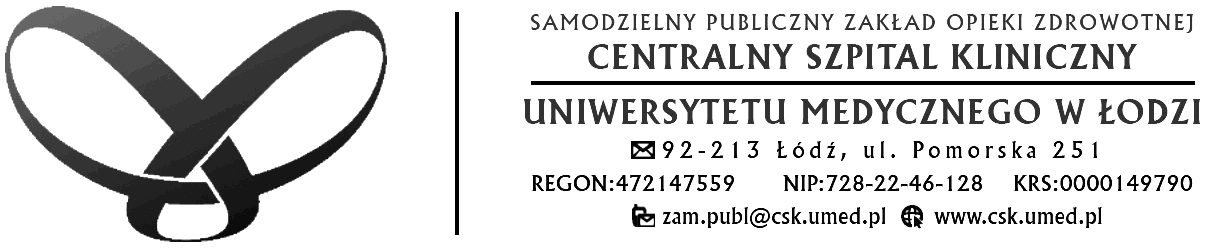 SPECYFIKACJA ISTOTNYCH 
WARUNKÓW ZAMÓWIENIADotyczy przetargu nieograniczonego o wartości poniżej 144 000 euro:Dostawa urządzeń medycznych dla Centralnego Szpitala Klinicznego Uniwersytetu Medycznego w ŁodziSprawa nr ZP/99/2019Łódź, dnia 2019-11-13Spis treściI.  NAZWA ORAZ ADRES ZAMAWIAJĄCEGO	3II.  TRYB UDZIELENIA ZAMÓWIENIA	3III.  OPIS PRZEDMIOTU ZAMÓWIENIA	3IV. INFORMACJA O SKŁADANIU OFERT CZĘŚCIOWYCH I WARIANTOWYCH	5V. TERMIN I MIEJSCE WYKONANIA ZAMÓWIENIA	5VI.  WARUNKI UDZIAŁU W POSTĘPOWANIU	5VII. PODSTAWY WYKLUCZENIA, O KTÓRYCH MOWA W ART. 24 UST. 5 USTAWY	6VIII. WYKAZ OŚWIADCZEŃ LUB DOKUMENTÓW, POTWIERDZAJĄCYCH SPEŁNIANIE WARUNKÓW UDZIAŁU W POSTĘPOWANIU ORAZ BRAKU PODSTAW WYKLUCZENIA	7IX.  INFORMACJE O SPOSOBIE POROZUMIEWANIA SIĘ ZAMAWIAJĄCEGO  Z WYKONAWCĄ ORAZ PRZEKAZYWANIA OŚWIADCZEŃ LUB DOKUMENTÓW, A TAKŻE WSKAZANIE OSÓB UPRAWNIONYCH DO POROZUMIEWANIA SIĘ Z WYKONAWCAMI	10X.  OBOWIĄZEK INFORMACYJNY WYNIKAJĄCY Z ART. 13 RODO W PRZYPADKU ZBIERANIA DANYCH OSOBOWYCH BEZPOŚREDNIO OD OSOBY FIZYCZNEJ, KTÓREJ DANE DOTYCZĄ, W CELU ZWIĄZANYM Z POSTĘPOWANIEM O UDZIELENIE ZAMÓWIENIA PUBLICZNEGO	11XI.  TERMIN ZWIĄZANIA OFERTĄ	13XII.  OPIS SPOSOBU PRZYGOTOWANIA OFERT	13XIII.  MIEJSCE ORAZ TERMIN SKŁADANIA I OTWARCIA OFERT	14XIV. OPIS SPOSOBU OBLICZENIA CENY	15XV.  OPIS KRYTERIÓW, KTÓRYMI ZAMAWIAJĄCY BĘDZIE SIĘ KIEROWAŁ  PRZY WYBORZE OFERTY WRAZ Z PODANIEM WAG TYCH KRYTERIÓW  I SPOSOBU OCENY OFERT	15XVI.  INFORMACJE O FORMALNOŚCIACH, JAKIE POWINNY ZOSTAĆ DOPEŁNIONE W CELU ZAWARCIA UMOWY W SPRAWIE ZAMÓWIENIA PUBLICZNEGO	16XVII.  WYMAGANIA DOTYCZĄCE ZABEZPIECZENIA NALEŻYTEGO WYKONANIA UMOWY	16XVIII. ISTOTNE DLA STRON POSTANOWIENIA, KTÓRE ZOSTANĄ WPROWADZONE DO TREŚCI ZAWIERANEJ UMOWY W SPRAWIE ZAMÓWIENIA PUBLICZNEGO, OGÓLNE WARUNKI UMOWY ALBO WZÓR UMOWY, JEŻELI ZAMAWIAJĄCY WYMAGA OD WYKONAWCY, ABY ZAWARŁ Z NIM UMOWĘ W SPRAWIE ZAMÓWIENIA PUBLICZNEGO NA TAKICH WARUNKACH	17XIX.	POUCZENIE O ŚRODKACH OCHRONY PRAWNEJ PRZYSŁUGUJĄCYCH  WYKONAWCY W TOKU POSTĘPOWANIA O UDZIELENIE ZAMÓWIENIA	17XX. INFORMACJA O PRZEWIDYWANYCH ZAMÓWIENIACH, O KTÓRYCH MOWA W ART. 67 UST. 1 PKT 6 i 7 USTAWY PZP,	17XXI.  INFORMACJE DOTYCZĄCE WALUT OBCYCH	17XXII.  WYMAGANIA DOTYCZĄCE UMOWY O PODWYKONAWSTWO	17XXIII.  INFORMACJE ODNOŚNIE TRYBU OTWARCIA OFERT I ZASAD ICH OCENY	18XXIV.  USTALENIA KOŃCOWE	19XXV. ZAŁĄCZNIKI DO SIWZ	19I.  NAZWA ORAZ ADRES ZAMAWIAJĄCEGOZamawiający:	Samodzielny Publiczny Zakład Opieki ZdrowotnejCentralny Szpital Kliniczny Uniwersytetu Medycznego w Łodzi,
92-213 Łódź, ul. Pomorska 251		tel. (42) 675 74 90,  fax (42) 675 75 94.		NIP: 728-22-46-128, REGON: 472147559		Adres strony internetowej Zamawiającego: www.csk.umed.plAdres poczty elektronicznej Działu Zamówień Publicznych, Marketingu  i Promocji: zam.publ@csk.umed.plII.  TRYB UDZIELENIA ZAMÓWIENIAPostępowanie prowadzone jest w trybie przetargu nieograniczonego na podstawie art. 39 i nast. ustawy z dnia 29.01.2004 r. Prawo zamówień publicznych (Dz. U. z 2019 r., poz. 1843) zwanej dalej „Ustawą”, wg procedury poniżej 144 000 euro.III.  OPIS PRZEDMIOTU ZAMÓWIENIAPrzedmiotem zamówienia niniejszego postępowania przetargowego jest Dostawa urządzeń medycznych dla Centralnego Szpitala Klinicznego Uniwersytetu Medycznego w Łodzi.– spełniających parametry techniczne sprecyzowane w załączniku nr 2 do SIWZ „Parametry techniczne i graniczne”, zgodnie z asortymentem i ilościami określonymi w Formularzu ofertowo-cenowym stanowiącym załączniki nr 1 do SIWZ.Nomenklatura – Wspólny Słownik Zamówień (CPV):33100000-1-Urządzenia medyczneSzczegółowy opis, zakres i wymagania przedmiotu zamówienia określa Formularz asortymentowo-cenowy- załącznik nr 1 i Parametry techniczne i graniczne- załącznik nr 2  do Specyfikacji Istotnych Warunków Zamówienia (SIWZ).  Zamówienie obejmuje 2 pakiety.Każdy Wykonawca może przystąpić do postępowania na dowolnie wybrany pakiet lub pakiety pod warunkiem wypełnienia wszystkich pozycji w załączniku nr 1 (w wybranym pakiecie lub pakietach) i podaniu kwoty ostatecznej za cały przedmiot zamówienia – pakiet. Brak wyceny na daną pozycję pakietu spowoduje odrzucenie oferty.Przedstawione w załączniku nr 1 do SIWZ cechy techniczne przedmiotu zamówienia określają typ wymaganego przez Zamawiającego produktu, narzędzi lub innego wyposażenia, sprzętu medycznego (przykład produktu spełniającego oczekiwania). Oznacza to, iż oferowany produkt musi spełniać określone w załączniku parametry. Parametry urządzeń mogą być korzystniejsze, nie mogą być gorsze niż określone w SIWZ.Ewentualne użycie w dokumentacji określeń i nazw własnych ma jedynie charakter przykładowy i służy określeniu klasy i jakości towaru. Jeżeli w opisie przedmiotu zamówienia znajdują się wskazania znaków towarowych, patentów lub pochodzenia, Wykonawca może zaoferować przedmioty równoważne.  Zamawiający wymaga, aby użyte materiały, o ile są inne, posiadały parametry jakościowe, techniczne i eksploatacyjne nie gorsze niż określone w przedmiocie zamówienia. Wykazanie równoważności zaoferowanego przedmiotu spoczywa na Wykonawcy. W związku z powyższym Zamawiający dopuszcza zaoferowanie w/w produktu lub równoważnego.Podanie nazw handlowych / nr katalogowych oferowanych produktów w załączniku nr 1 jest obowiązkowe. Wykonawca nie może zmienić treści ani kolejności pozycji w wymienionym spisie. Zamawiający nie dopuszcza możliwości zmiany postaci, gramatury bez jego zgody. W przypadku wątpliwości i zastrzeżeń wykonawca może zwrócić się do Zamawiającego o wyjaśnienie przed terminem składania ofert.Niespełnienie choćby jednego z wymogów technicznych czy minimalnych parametrów przedmiotu zamówienia spowoduje odrzucenie oferty. Zamawiający zastrzega sobie możliwość zażądania potwierdzenia wiarygodności przedstawionych przez Wykonawcę danych we wszystkich dostępnych źródłach w tym u producenta.Wykonawca zapewni realizację gwarancji bez konieczności dostarczenia sprzętu w opakowaniach handlowych.  Wykonawca zobowiązuje się do dostarczenia Zamawiającemu fabrycznie nowego nieużywanego, nierekondycjonowanego, niedemonstracyjnego sprzętu- rok produkcji  nie starszy niż 2019    i gwarantuje, że  przedmiot umowy jest wolny od wad fizycznych i prawnych. Urządzenia muszą posiadać niezbędne, przewody itp. elementy instalacyjne tak, aby były gotowe do pracy.Wykonawca zapewnia udzielenie Zamawiającemu gwarancji przez okres minimum 24 miesięcy oraz bezpłatny serwis i przeglądy w czasie trwania gwarancji. Zamawiający dopuszcza serwis i wykonywanie usług instalacyjnych oraz szkoleniowych bezpośrednio przez producenta lub jego autoryzowane służby. Za ich działania lub zaniechania w całości odpowiada Wykonawca będący stroną w umowie.Po zweryfikowaniu sprawności działania dostarczonego sprzętu zostanie podpisany protokół odbioru. Do protokołu Wykonawca załączy instrukcję obsługi, karty gwarancyjne dotyczące przedmiotu zamówienia, paszport techniczny.Oferowany przez Wykonawcę towar musi:- musi posiadać ważne dokumenty pozwalające na dopuszczenie do obrotu na terytorium Rzeczypospolitej Polskiej zgodnie z przepisami odpowiednio ustawy z dnia 20 maja 2010 r. o wyrobach medycznych (Dz. U. z 2015 r. poz. 876 – tekst jednolity z późn. zm.) i sposobem klasyfikowania na podstawie Rozporządzenia Ministra Zdrowia z dnia 5 listopada 2010 r. w sprawie sposobu klasyfikowania wyrobów medycznych (Dz. U. 2010 Nr 215 poz. 1416).- posiadać ważne dokumenty pozwalające na dopuszczenie do obrotu na terytorium Rzeczypospolitej Polskiej zgodnie z przepisami w szczególności potwierdzające, że zaoferowany przez wykonawcę sprzęt jest dopuszczony do użytku na terenie Rzeczypospolitej Polskiej i Unii Europejskiej zgodnie z obowiązującymi przepisami  prawa (deklaracja zgodności i oznakowanie znakiem CE), tzn. ,że oferowany sprzęt posiada wymogi określone w Ustawie z dnia 20.05.2010 r. o wyrobach medycznych (DZ.U 2010 Nr 107, poz. 679) oraz dyrektywami Unii Europejskiej oraz zgodne z normą IEC/EN 60601-1, ochrona przed porażeniem prądem lub równoważna.- odpowiadać standardom jakościowym i technicznym, wynikającym z funkcji i przeznaczenia,  - być wolny od wad materiałowych, konstrukcyjnych, fizycznych i prawnych, Wymagania stawiane Wykonawcy:a) Termin dostawy –  max. do 12 grudnia 2019 r. b) Wykonawca zobowiązany jest do bezwzględnego zagwarantowania spełnienia warunków jakościowych określonych w zezwoleniu na produkcję lub innych ustaleń prawnych, w oparciu o które zostały dopuszczone do obrotu oraz przestrzegania terminów ważności na dostarczony przedmiot zamówienia. c) Wykonawca zobowiązany jest do dostarczania produktów do Zamawiającego transportem Wykonawcy, zapewniając wymaganą jakość przewożonego towaru.d) Termin płatności za dostarczony towar nie może być krótszy niż 30 dniWykonawca zobowiązany jest do dostarczania produktów do Zamawiającego transportem Wykonawcy lub za pośrednictwem firmy kurierskiej odpowiadającym rygorom sanitarnym i zapewniającym wymaganą jakość przewożonego towaru na własny koszt i ryzyko. Transport krajowy i zagraniczny wraz z ubezpieczeniem, wszelkie opłaty celne, skarbowe oraz inne opłaty pośrednie - po stronie Oferenta.Transport i rozładowanie towaru realizowane cyklicznie do magazynów Zamawiającego zlokalizowanych w Łodzi: przy ul. Pankiewicza 16 (dawniej Sporna 36/50 będzie się odbywało na koszt Wykonawcy.Ewentualne użycie w dokumentacji określeń i nazw własnych ma jedynie charakter przykładowy i służy określeniu klasy i jakości towaru. Jeżeli w opisie przedmiotu zamówienia znajdują się wskazania znaków towarowych, patentów lub pochodzenia, Wykonawca może zaoferować przedmioty równoważne. Zamawiający wymaga, aby przedmiot zamówienia, o ile jest inny, posiadał parametry jakościowe, techniczne i eksploatacyjne nie gorsze niż określone w przedmiocie zamówienia. Wykazanie równoważności zaoferowanego przedmiotu spoczywa na Wykonawcy. W związku z powyższym Zamawiający dopuszcza zaoferowanie w/w produktu lub równoważnego.Informacje dodatkowe:Zamawiający nie przewiduje zawarcia umowy ramowej.Zamawiający nie przewiduje aukcji elektronicznej.Zamawiający nie zastrzega obowiązku osobistego wykonania przez Wykonawcę następujących czynności: transport zamówionego towaru, Zamawiający żąda wskazania przez Wykonawcę części zamówienia, której wykonanie powierzy podwykonawcom (w załączniku nr 1 do SIWZ- Formularz ofertowo-cenowy).Zamawiający nie stawia wymagań, o których mowa w art. 29 ust. 4 ustawy Pzp.Zamawiający nie stawia wymogu, ani nie przewiduje możliwości złożenia ofert w postaci katalogów elektronicznych lub dołączenia katalogów elektronicznych do oferty.Zamawiający nie przewiduje zwrotu kosztów udziału w postępowaniu.IV. INFORMACJA O SKŁADANIU OFERT CZĘŚCIOWYCH I WARIANTOWYCHZamawiający dopuszcza możliwość składania ofert częściowych na poszczególne pakiety. W ramach pakietu zamawiający wymaga złożenia oferty pełnej tj. na wszystkie pozycje asortymentowe w danym pakiecie. Każdy z Wykonawców może złożyć ofertę na jedną lub więcej części. Maksymalna liczba części, na które może być złożona oferta przez jednego Wykonawcę to wszystkie części.Zamawiający nie dopuszcza możliwości składania ofert wariantowych. V. TERMIN I MIEJSCE WYKONANIA ZAMÓWIENIA Termin realizacji zamówienia: - max. do 12.12.2019 r.Miejsce wykonania zamówienia:Uniwersyteckie Centrum Pediatrii im. Marii Konopnickiej zlokalizowany przy ul. Pankiewicza 16 (dawniej ul. Sporna 36/50)Dostawy towaru mogą odbywać się w godzinach: 8:00 – 14:00.VI.  WARUNKI UDZIAŁU W POSTĘPOWANIU O udzielenie zamówienia mogą ubiegać się Wykonawcy, którzy:1.1 nie podlegają wykluczeniu z postępowania na podstawie art. 24 ust. 1 i ust. 5 pkt 1. Spełniają warunki udziału w postępowaniu dotyczące:kompetencji lub uprawnień do prowadzenia określonej działalności zawodowej, o ile wynika to z odrębnych przepisów,sytuacji ekonomicznej i finansowej,zdolności technicznej lub zawodowej.Zamawiający nie określa szczegółowych warunków udziału w postępowaniu w zakresie pkt.VI.1.2. a), b) i c) Wykonawca może w celu potwierdzenia spełniania warunków udziału w postępowaniu, w stosownych sytuacjach oraz w odniesieniu do konkretnego zamówienia, lub jego części, polegać na zdolnościach technicznych lub zawodowych innych podmiotów, niezależnie od charakteru prawnego łączących go z nim stosunków prawnych.Wykonawca, który polega na zdolnościach lub sytuacji innych podmiotów, musi udowodnić zamawiającemu, że realizując zamówienie, będzie dysponował niezbędnymi zasobami tych podmiotów, w szczególności przedstawiając zobowiązanie tych podmiotów do oddania mu do dyspozycji niezbędnych zasobów na potrzeby realizacji zamówienia.Zamawiający ocenia, czy udostępniane wykonawcy przez inne podmioty zdolności techniczne lub zawodowe, pozwalają na wykazanie przez wykonawcę spełniania warunków udziału w postępowaniu oraz bada, czy nie zachodzą wobec tego podmiotu podstawy wykluczenia, o których mowa w art. 24 ust. 1 pkt 13–22 i ust. 5 pkt 1.Jeżeli zdolności techniczne lub zawodowe podmiotu, o którym mowa w ust. 2, nie potwierdzają spełnienia przez wykonawcę warunków udziału w postępowaniu lub zachodzą wobec tych podmiotów podstawy wykluczenia, zamawiający żąda, aby wykonawca w terminie określonym przez zamawiającego:zastąpił ten podmiot innym podmiotem lub podmiotami lubzobowiązał się do osobistego wykonania odpowiedniej części zamówienia, jeżeli wykaże zdolności techniczne lub zawodowe, o których mowa w pkt 2.VII. PODSTAWY WYKLUCZENIA, O KTÓRYCH MOWA W ART. 24 UST. 5 USTAWY Dodatkowo, zgodnie z art. 24 ust. 5 pkt 1 ustawy Pzp Zamawiający przewiduje wykluczenie Wykonawcy:w stosunku do którego otwarto likwidację, w zatwierdzonym przez sąd układzie w postępowaniu restrukturyzacyjnym jest przewidziane zaspokojenie wierzycieli przez likwidację jego majątku lub sąd zarządził likwidację jego majątku w trybie art. 332 ust. 1 ustawy z dnia 15 maja 2015 r. – Prawo restrukturyzacyjne (Dz. U. z 2015 r. poz. 978, 1259, 1513, 1830 i 1844 oraz z 2016 r. poz. 615) lub którego upadłość ogłoszono, z wyjątkiem wykonawcy, który po ogłoszeniu upadłości zawarł układ zatwierdzony prawomocnym postanowieniem sądu, jeżeli układ nie przewiduje zaspokojenia wierzycieli przez likwidację majątku upadłego, chyba że sąd zarządził likwidację jego majątku w trybie art. 366 ust. 1 ustawy z dnia 28 lutego 2003 r. – Prawo upadłościowe (Dz. U. z 2015 r. poz. 233, 978, 1166, 1259 i 1844 oraz z 2016 r. poz. 615); Wykluczenie wykonawcy następuje zgodnie z art. 24 ust. 7 ustawy:  w przypadkach, o których mowa w art. 24 ust. 1 pkt 13 lit. a–c i pkt 14, gdy osoba, o której mowa w tych przepisach została skazana za przestępstwo wymienione w art. 24 ust. 1 pkt 13 lit. a–c, jeżeli nie upłynęło 5 lat od dnia uprawomocnienia się wyroku potwierdzającego zaistnienie jednej z podstaw wykluczenia, chyba że w tym wyroku został określony inny okres wykluczenia; w przypadkach, o których mowa: w art. 24 ust. 1 pkt 13 lit. d i pkt 14, gdy osoba, o której mowa w tych przepisach, została skazana za przestępstwo wymienione w art. 24 ust. 1 pkt 13 lit. d, w art. 24 ust. 1 pkt 15, w przypadkach, o których mowa w art. 24 ust. 1 pkt 18 i 20 lub ust. 5 pkt 2 i 4, jeżeli nie upłynęły 3 lata od dnia zaistnienia zdarzenia będącego podstawą wykluczenia; w przypadku, o którym mowa w art. 24 ust. 1 pkt 21, jeżeli nie upłynął okres, na jaki został prawomocnie orzeczony zakaz ubiegania się o zamówienia publiczne; w przypadku, o którym mowa w art. 24 ust. 1 pkt 22, jeżeli nie upłynął okres obowiązywania zakazu ubiegania się o zamówienia publiczne.  Wykonawca, który podlega wykluczeniu na podstawie art. 24 ust. 1 pkt 13 i 14 oraz 16–20 lub ust. 5, może przedstawić dowody na to, że podjęte przez niego środki są wystarczające do wykazania jego rzetelności, w szczególności udowodnić naprawienie szkody wyrządzonej przestępstwem lub przestępstwem skarbowym, zadośćuczynienie pieniężne za doznaną krzywdę lub naprawienie szkody, wyczerpujące wyjaśnienie stanu faktycznego oraz współpracę z organami ścigania oraz podjęcie konkretnych środków technicznych, organizacyjnych i kadrowych, które są odpowiednie dla zapobiegania dalszym przestępstwom lub przestępstwom skarbowym lub nieprawidłowemu postępowaniu wykonawcy. Przepisu zdania pierwszego nie stosuje się, jeżeli wobec wykonawcy, będącego podmiotem zbiorowym, orzeczono prawomocnym wyrokiem sądu zakaz ubiegania się o udzielenie zamówienia oraz nie upłynął określony w tym wyroku okres obowiązywania tego zakazu. Wykonawca nie podlega wykluczeniu, jeżeli zamawiający, uwzględniając wagę  i szczególne okoliczności czynu wykonawcy, uzna za wystarczające dowody przedstawione na podstawie ust. 3. W przypadkach, o których mowa w art. 24 ust. 1 pkt 19, przed wykluczeniem wykonawcy, zamawiający zapewnia temu wykonawcy możliwość udowodnienia, że jego udział w przygotowaniu postępowania o udzielenie zamówienia nie zakłóci konkurencji. Zamawiający wskazuje w protokole sposób zapewnienia konkurencji. Wykonawca, w terminie 3 dni od dnia przekazania informacji, o której mowa w art. 51  ust. 1a, art. 57 ust. 1 lub art. 60d ust. 1, albo od zamieszczenia na stronie internetowej informacji, o której mowa w art. 86 ust. 5, przekazuje zamawiającemu oświadczenie  o przynależności lub braku przynależności do tej samej grupy kapitałowej, o której mowa  w art. 24 ust. 1 pkt 23. Wraz ze złożeniem oświadczenia, wykonawca może przedstawić dowody, że powiązania z innym wykonawcą nie prowadzą do zakłócenia konkurencji  w postępowaniu o udzielenie zamówienia. Zamawiający może wykluczyć wykonawcę na każdym etapie postępowania o udzielenie zamówienia.VIII. WYKAZ OŚWIADCZEŃ LUB DOKUMENTÓW, POTWIERDZAJĄCYCH SPEŁNIANIE WARUNKÓW UDZIAŁU W POSTĘPOWANIU ORAZ BRAKU PODSTAW WYKLUCZENIAOcena spełniania warunków udziału w postępowaniu zostanie przeprowadzona poprzez weryfikację oświadczeń i dokumentów złożonych przez Wykonawcę. Ocena dokonana będzie (metodą 0-1 tj. spełnia  - nie spełnia).   Zamawiający przewiduje zastosowanie możliwości określonej w art. 24aa ustawy Pzp. W niniejszym postępowaniu Zamawiający dokona oceny ofert, a następnie zbada, czy wykonawca, którego oferta została oceniona najwyżej nie podlega wykluczeniu oraz spełnia warunki udziału w postępowaniu. Jeżeli Wykonawca ten będzie się uchylał od zawarcia umowy, Zamawiający zbada czy wykonawca, który złożył ofertę najwyżej ocenioną spośród pozostałych ofert nie podlega wykluczeniu oraz spełnia warunki udziału w postępowaniu.Następnie, na podstawie art.  26 ust. 2 ustawy Pzp  Zamawiający wezwie wykonawcę, którego oferta została najwyżej oceniona, do złożenia w wyznaczonym, nie krótszym niż 5 dni, terminie aktualnych na dzień złożenia oświadczeń lub dokumentów potwierdzających okoliczności, o których mowa w art. 25 ust. 1.   Zamawiający nie będzie żądał od wykonawcy przedstawienia oświadczenie składanego na podstawie art. 25a ust. 2 ustawy Pzp, dotyczącego podwykonawcy, w celu wykazania braku istnienia wobec niego podstaw wykluczenia z udziału w postępowaniu,  któremu wykonawca zamierza powierzyć wykonanie części zamówienia, a który nie jest podmiotem, na którego zdolnościach lub sytuacji wykonawca polega na zasadach określonych w art. 22a ustawy. VIII.1. Poniżej przedstawiono wszystkie wymagane dokumenty i oświadczenia, które należy złożyć wraz z ofertą w celu wstępnego potwierdzenia spełniania warunków udziału w postępowaniu oraz braku podstaw do wykluczenia„FORMULARZ OFERTOWO-CENOWY” – Załącznik nr 1 do SIWZ wraz z oświadczeniem o wypełnieniu przez Wykonawcę obowiązków informacyjnych przewidzianych w art. 13 lub art. 14 RODO patrz pkt 32 załącznika;„ZESTAWIENIE PARAMETRÓW TECHNICZNYCH I GRANICZNYCH” –  Załącznik nr 2 do SIWZ.Oświadczenie Wykonawcy, składane na podstawie art. 25a ust. 1 ustawy z dnia 29 stycznia 2004 r.  Prawo zamówień publicznych dotyczące spełniania warunków udziału w postępowaniu określonych w art. 22 ust. 1b Ustawy  - Załącznik nr 3 do SIWZ;Oświadczenie Wykonawcy, składane na podstawie art. 25a ust. 1 ustawy z dnia 29 stycznia 2004 r. Prawo zamówień publicznych (dalej jako: ustawa Pzp) dotyczące przesłanek wykluczenia z postępowania art. 24 ust. 1 i 5 Ustawy - Załącznik nr 4 do SIWZ;„ZOBOWIĄZANIE INNYCH PODMIOTÓW DO ODDANIA DO DYSPOZYCJI WYKONAWCY NIEZBĘDNYCH ZASOBÓW NA POTRZEBY REALIZACJI ZAMÓWIENIA (o ile dotyczy)” - Załącznik nr 5 do SIWZ;Uwaga: Jeżeli Wykonawca, wykazując spełnienie warunków udziału w postępowaniu polega na zdolnościach technicznych lub zawodowych innych podmiotów niezależnie od charakteru prawnego łączących go z nimi stosunków prawnych zobowiązany jest udowodnić zamawiającemu, że będzie dysponował niezbędnymi zasobami podmiotów w szczególności przedstawiając w tym celu pisemne zobowiązanie tych podmiotów do oddania mu do dyspozycji niezbędnych zasobów na potrzeby realizacji zamówienia. Zobowiązanie winno być złożone wraz z ofertą.Ewentualne pełnomocnictwa osób podpisujących ofertę w imieniu Wykonawcy udzielone przez Wykonawcę (imienne upoważnienie do reprezentowania Wykonawcy w niniejszym zamówieniu, jeżeli osoba podpisująca nie została wskazana do reprezentacji we właściwym rejestrze lub ewidencji działalności gospodarczej, również w przypadku wykonawców składających ofertę wspólnie).Brak choćby jednego z wymaganych dokumentów spowoduje odrzucenie oferty, z zastrzeżeniem art. 26 ust. 3 Ustawy.  Wszystkie załączniki do SIWZ wymagane w ofercie (formularze, oświadczenia) muszą być przedłożone na drukach zaproponowanych przez zamawiającego, bądź na drukach Wykonawcy, zgodnych pod względem treści z drukami załączonymi do SIWZ.VIII.2. W zakresie potwierdzenia niepodlegania wykluczeniu na podstawie art. 24 ust. 1 pkt. 23 ustawy, Wykonawca składa w terminie 3 dni od dnia zamieszczenia na stronie internetowej informacji, o której mowa w art. 86 ust. 5 (tj. kwoty, jaką Zamawiający zamierza przeznaczyć na sfinansowanie zamówienia; firm oraz adresów wykonawców, którzy złożyli oferty w terminie; ceny, terminu wykonania zamówienia, okresu gwarancji i warunków płatności zawartych w ofertach), oświadczenie o przynależności albo braku przynależności do tej samej grupy kapitałowej o której mowa w art. 24 ust. 1 pkt. 23 ustawy Pzp tj. w rozumieniu ustawy z dnia 16 lutego 2007 r. o ochronie konkurencji i konsumentów (Dz.U. nr 2015, poz. 184, 1618 i 1634) w przypadku przynależności do tej samej grupy kapitałowej wykonawca może złożyć wraz z oświadczeniem dokumenty bądź informacje potwierdzające, że powiązania  z innym wykonawcą nie prowadzą do zakłócenia konkurencji w postępowaniu. – Załącznik nr 6 do SIWZ;  VIII.3. Wykonawca nie jest zobowiązany do składania n/w dokumentów i oświadczeń wraz z ofertą (poniższe dokumenty składane są przez Wykonawcę na wezwanie zamawiającego):  Zamawiający na podstawie art.  26 ust. 1 ustawy Pzp  wezwie wykonawcę, którego oferta została najwyżej oceniona, do złożenia w wyznaczonym, nie krótszym niż 5 dni, terminie aktualnych na dzień złożenia oświadczeń lub dokumentów potwierdzających okoliczności, o których mowa w art. 25 ust. 1.  VIII.3.1. Zgodnie z Rozporządzeniem Prezesa Rady Ministrów z dnia 27 lipca 2016 r. w sprawie rodzajów dokumentów, jakich może żądać zamawiający od wykonawcy w postępowaniu o udzielenie zamówienia, oraz form, w jakich te dokumenty mogą być składane (Dz. U. 2016, poz. 1126), w celu wykazania spełnienia przez wykonawcę warunków, o których mowa w art. 25 ust. 1 pkt. 2 z dnia 29 stycznia 2004 r. Pzp., zamawiający żąda następujących dokumentów:a/ W celu potwierdzenia spełniania przez wykonawcę warunków udziału w postępowaniu lub kryteriów selekcji dotyczących kompetencji lub uprawnień do prowadzenia określonej działalności zawodowej zamawiający żąda dokumentów potwierdzających posiadanie takich kompetencji lub uprawnień, o ile obowiązek ich posiadania wynika z odrębnych przepisów:- nie dotyczyb/ W celu potwierdzenia spełniania przez wykonawcę warunków udziału w postępowaniu lub kryteriów selekcji dotyczących sytuacji ekonomicznej lub finansowej zamawiający żąda następujących dokumentów: - nie dotyczyc/ W celu potwierdzenia spełniania przez wykonawcę warunków udziału w postępowaniu dotyczących zdolności technicznej lub zawodowej (zgodnie z rozdziałem VI) zamawiający żąda następujących dokumentów: - nie dotyczyd/ W celu potwierdzenia spełniania przez oferowane dostawy wymagań określonych przez Zamawiającego należy przedłożyć następujące dokumenty: e/  Zgodnie z Rozporządzeniem Prezesa Rady Ministrów z dnia 27 lipca 2016 r. w sprawie rodzajów dokumentów, jakich może żądać zamawiający od wykonawcy w postępowaniu o udzielenie zamówienia, oraz form, w jakich te dokumenty mogą być składane (Dz. U. 2016, poz. 1126), w celu potwierdzenia braku podstaw wykluczenia wykonawcy z udziału w postępowaniu o udzielenie niniejszego zamówienia, zamawiający żąda następujących dokumentów:1. Odpisu z właściwego rejestru lub z centralnej ewidencji i informacji o działalności gospodarczej, jeżeli odrębne przepisy wymagają wpisu do rejestru lub ewidencji, w celu potwierdzenia braku podstaw wykluczenia na podstawie art.24 ust.5 pkt 1 ustawy. ( jako załącznik )2. Oświadczenia Wykonawcy o braku wydania wobec niego prawomocnego wyroku sądu lub ostatecznej decyzji administracyjnej o zaleganiu z uiszczaniem podatków, opłat lub składek na ubezpieczenia społeczne lub zdrowotne albo w przypadku wydania takiego wyroku lub decyzji  dokumentów potwierdzających dokonanie płatności tych należności wraz z ewentualnymi odsetkami lub grzywnami lub zawarcie wiążącego porozumienia w sprawie spłat tych należności ( jako załącznik );3. Oświadczenia Wykonawcy o braku orzeczenia wobec niego tytułem środka zapobiegawczego zakazu ubiegania się o zamówienia publiczne ( jako załącznik );4. Jeżeli wykonawca ma siedzibę lub miejsce zamieszkania poza terytorium Rzeczypospolitej Polskiej, zamiast dokumentów, o których mowa w pkt. VIII.3 ppkt e) : składa dokument lub dokumenty wystawione w kraju, w którym wykonawca ma siedzibę lub miejsce zamieszkania, potwierdzające odpowiednio, że: a)  nie otwarto jego likwidacji ani nie ogłoszono upadłości (wystawione nie wcześniej niż 6 miesięcy przed upływem terminu składania ofert);5. Jeżeli Wykonawca, wykazując spełnienie warunków udziału w postępowaniu polega na zdolnościach technicznych lub zawodowych innych podmiotów niezależnie od charakteru prawnego łączących go z nimi stosunków prawnych zobowiązany jest udowodnić zamawiającemu, że będzie dysponował niezbędnymi zasobami podmiotów w szczególności przedstawiając w tym celu pisemne zobowiązanie tych podmiotów do oddania mu do dyspozycji niezbędnych zasobów na potrzeby realizacji zamówienia.6. Zamawiający żąda od wykonawcy, który polega na zdolnościach technicznych lub zawodowych innych podmiotów na zasadach określonych w art. 22a ustawy, przedstawienia w odniesieniu do tych podmiotów dokumentów wymienionych w pkt. VIII.3 ppkt. e) niniejszej specyfikacji dotyczących każdego z tych podmiotów.  7. Zamawiający nie będzie żądał od wykonawcy przedstawienia dokumentów wymienionych w pkt. VIII.3 ppkt. e) dotyczących podwykonawcy, któremu zamierza powierzyć wykonanie części zamówienia, a który nie jest podmiotem, na którego zdolnościach lub sytuacji wykonawca polega na zasadach określonych w art. 22a ustawy. 8. Zgodnie z art. 25a ust. 3 pkt. 2 Wykonawca, który powołuje się na zasoby innych podmiotów, w celu wykazania braku istnienia wobec nich podstaw wykluczenia oraz spełniania, w zakresie, w jakim powołuje się na ich zasoby, warunków udziału w postępowaniu lub kryteriów selekcji zamieszcza informacje o tych podmiotach w oświadczeniu wg Załącznika nr 3 do SIWZ i 4 do SIWZ9. Zgodnie z art. 25a ust. 5 pkt. 2 zamawiający żąda aby wykonawca, który zamierza powierzyć wykonanie części zamówienia podwykonawcom, w celu wykazania braku istnienia wobec nich podstaw wykluczenia z udziału w postępowaniu zamieścił informacje o podwykonawcach w oświadczeniu wg Załącznika nr 4 do SIWZ. 10. Zgodnie z art. 25a ust. 6. W przypadku wspólnego ubiegania się o zamówienie przez wykonawców, oświadczenie (Załączniki nr 3 i 4 do SIWZ) składa każdy z wykonawców wspólnie ubiegających się o zamówienie. Dokumenty te potwierdzają spełnianie warunków udziału w postępowaniu lub kryteriów selekcji oraz brak podstaw wykluczenia w zakresie, w którym każdy z wykonawców wykazuje spełnianie warunków udziału w postępowaniu lub kryteriów selekcji oraz brak podstaw wykluczenia. Jeżeli wykaz, oświadczenia lub inne złożone przez wykonawcę dokumenty budzą wątpliwości zamawiającego, może on zwrócić się bezpośrednio do właściwego podmiotu, na rzecz którego roboty budowlane, dostawy lub usługi były wykonane, a w przypadku świadczeń okresowych lub ciągłych są wykonywane, o dodatkowe informacje lub dokumenty w tym zakresie. UWAGA: Dokumenty sporządzone w języku obcym są składane wraz z tłumaczeniem na język polski.Zamawiający zastrzega możliwość zażądania do wglądu oryginałów wszystkich w/w dokumentów.Uwaga ! Ww. dokumenty należy złożyć w odpowiedniej formie, zgodnie z zapisami §14 Rozporządzenia Ministra Rozwoju z dnia 26 lipca 2016 r. w sprawie rodzajów dokumentów, jakich może żądać zamawiający od wykonawcy w postępowaniu o udzielenie zamówienia (Dz.U. z 2016 poz. 1126 z późn. zm.).11. Zamawiający nie wymaga wniesienia wadium w przedmiotowym postępowaniu.IX.  INFORMACJE O SPOSOBIE POROZUMIEWANIA SIĘ ZAMAWIAJĄCEGO 
Z WYKONAWCĄ ORAZ PRZEKAZYWANIA OŚWIADCZEŃ LUB DOKUMENTÓW, A TAKŻE WSKAZANIE OSÓB UPRAWNIONYCH DO POROZUMIEWANIA SIĘ Z WYKONAWCAMI W niniejszym postępowaniu o udzielenie zamówienia – oświadczenia, wnioski, zawiadomienia oraz informacje Zamawiający i Wykonawcy przekazują pisemnie, drogą elektroniczną.Forma pisemna wymagana jest do złożenia oferty wraz z załącznikami.Udzielanie wyjaśnień i wprowadzanie zmian przez Zamawiającego:Wykonawca może zwrócić się do Zamawiającego o wyjaśnienie treści Specyfikacji Istotnych 
Warunków Zamówienia. Zamawiający jest obowiązany udzielić wyjaśnień niezwłocznie, jednak 
nie później niż na 2 dni przed upływem terminu składania ofert, pod warunkiem, że wniosek 
o wyjaśnienie SIWZ wpłynął do Zamawiającego nie później niż do końca dnia, w którym upływa połowa wyznaczonego terminu składania ofert.Dla usprawnienia udzielania odpowiedzi Zamawiający prosi o przesłanie pytań w wersji edytowalnej drogą mailową na adres: zam.publ@csk.umed.pl w tytule maila prosimy dodawać nr sprawy – ZP/ 99 /2019. Jeżeli wniosek o wyjaśnienie treści SIWZ wpłynął po upływie terminu składania wniosku lub dotyczy udzielanych wyjaśnień, Zamawiający może udzielić wyjaśnień albo pozostawić wniosek bez rozpoznania. Przedłużenie terminu składania ofert nie wpływa na bieg terminu składania wniosku. Zamawiający przekaże treść zapytań wraz z wyjaśnieniami Wykonawcom, którym przekazał SIWZ, bez ujawniania źródła zapytania oraz zamieści je na swojej stronie internetowej.Jeżeli w wyniku zmiany treści Specyfikacji Istotnych Warunków Zamówienia nieprowadzącej do zmiany treści ogłoszenia o zamówieniu jest niezbędny dodatkowy czas na wprowadzenie zmian w ofertach, Zamawiający przedłuża termin składania ofert i informuje o tym Wykonawców, którym przekazano Specyfikację Istotnych Warunków Zamówienia, oraz zamieszcza informację na stronie internetowej.W przypadku wskazania przez wykonawcę dostępności oświadczeń lub dokumentów, o których mowa w pkt. VIII.3, w ogólnodostępnych i bezpłatnych bazach danych, zamawiający pobiera samodzielnie z tych baz danych wskazane przez wykonawcę oświadczenia lub dokumenty. W przypadku wskazania przez wykonawcę oświadczeń lub dokumentów, o których mowa w pkt. VIII.3, które znajdują się w posiadaniu zamawiającego, w szczególności oświadczeń lub dokumentów przechowywanych przez zamawiającego  zgodnie  z art. 97  ust. 1  ustawy,  zamawiający  w celu  potwierdzenia  okoliczności,  o których  mowa  w art. 25 ust. 1 pkt 1 i 3 ustawy, korzysta z posiadanych oświadczeń lub dokumentów, o ile są one aktualne.Osoby uprawnione do kontaktów z Wykonawcą:•	w sprawach merytorycznych:- Krzysztof  Łęczewski tel. 42 61 77 921, E-Mail:  krzylecz@csk.umed.lodz.pl, •	w sprawach proceduralnych:–   Katarzyna Konopska tel. (42) 675 74 90 e-mail: zam.publ@csk.umed.pl w tytule maila prosimy dodawać nr sprawy – ZP/ 99 /2019      Informacji dotyczących przetargu udziela się w godz. 9.00 – 14.00 w dni robocze pn-pt.X.  OBOWIĄZEK INFORMACYJNY WYNIKAJĄCY Z ART. 13 RODO W PRZYPADKU ZBIERANIA DANYCH OSOBOWYCH BEZPOŚREDNIO OD OSOBY FIZYCZNEJ, KTÓREJ DANE DOTYCZĄ, W CELU ZWIĄZANYM Z POSTĘPOWANIEM O UDZIELENIE ZAMÓWIENIA PUBLICZNEGOZgodnie z art. 13 ust. 1 i 2 rozporządzenia Parlamentu Europejskiego i Rady (UE) 2016/679 z dnia 27 kwietnia 2016 r. w sprawie ochrony osób fizycznych w związku z przetwarzaniem danych osobowych i w sprawie swobodnego przepływu takich danych oraz uchylenia dyrektywy 95/46/WE (ogólne rozporządzenie o ochronie danych) (Dz. Urz. UE L 119 z 04.05.2016, str. 1), dalej „RODO”, Zamawiający informuje, że w przypadku zbierania danych osobowych bezpośrednio od osoby fizycznej, której dane dotyczą, w celu związanym z postępowaniem o udzielenie zamówienia publicznego: Administratorem Pani/Pana danych osobowych jest Zamawiający wymieniony w Części I SIWZ.Administrator wyznaczył Inspektora Ochrony Danych Osobowych. Dane kontaktowe 92-213 Łódź, ul. Pomorska 251, pok. 328,  email: inspektor.odo@csk.umed.pl; tel. 42 675 76 22.Administrator przetwarza Pani/Pana dane osobowe w celu związanym z postępowaniem o udzielenie zamówienia publicznego prowadzonego w trybie przetargu nieograniczonego pod nazwą: Dostawa urządzeń medycznych na potrzeby Centralnego Szpitala Klinicznego Uniwersytetu Medycznego w Łodzi.Przetwarzane dane osobowe są udostępniane podmiotom uprawnionym, którym udostępniona zostanie  dokumentacja postępowania w oparciu o art. 8 oraz art. 96 ust. 3 ustawy z dnia 29 stycznia 2004 r. – Prawo zamówień publicznych (Dz. U. z 2017 r. poz. 1579 i 2018), dalej „Ustawą” oraz podmiotom uprawnionym na podstawie zawartych przez Administratora umów powierzenia danych osobowych.Dane osobowe Administrator przechowuje, przez okres zgodny z obowiązującymi przepisami lub w oparciu o uzasadniony interes prawny Administratora danych osobowych w związku z prowadzoną działalnością.Podania przez Panią/Pana danych osobowych jest wymogiem ustawowym określonym w przepisach ustawy Pzp, związanym z udziałem w postępowaniu o udzielenie zamówienia publicznego. Konsekwencje niepodania określonych danych wynikają z ustawy Pzp. Ma Pani/Pan prawo do żądania od Administratora:dostępu do danych osobowych, które  Pani/Pana dotyczą;sprostowania danych osobowych, które Pani/Pana danych osobowych*;ograniczenia przetwarzania danych osobowych, które Pani/Pana dotyczą z zastrzeżeniem przypadków, o których mowa w art. 18 ust. 2 RODO **;  prawo do wniesienia skargi do Prezesa Urzędu Ochrony Danych Osobowych, gdy uzna Pani/Pan, że przetwarzanie danych osobowych Pani/Pana dotyczących narusza przepisy RODO;Nie przysługuje Pani/Panu prawo do:usunięcia danych osobowych (w związku z art. 17 ust. 3 lit. b, d lub e RODO)przenoszenia danych osobowych, o którym mowa w art. 20 RODO;sprzeciwu, wobec przetwarzania danych osobowych (podstawą prawną przetwarzania Pani/Pana danych osobowych jest art. 6 ust. 1 lit. c RODO). Podanie przez Panią/Pana danych osobowych jest wymogiem ustawowym określonym w przepisach ustawy Pzp, związanym z udziałem w postępowaniu o udzielenie zamówienia publicznego. Konsekwencje niepodania określonych danych osobowych wynikają z ustawy Pzp.W trakcie przetwarzania Pani /Pana danych osobowych nie dochodzi do zautomatyzowanego podejmowania decyzji ani profilowania.Wymóg złożenia oświadczenia patrz pkt 32 Załącznik nr 1:Wykonawca ubiegając się o udzielenie zamówienia publicznego jest zobowiązany do wypełnienia wszystkich obowiązków formalno-prawnych związanych z udziałem w postępowaniu.Do obowiązków tych należą m.in. obowiązki wynikające z RODO, w szczególności obowiązek informacyjny przewidziany w art. 13 RODO względem osób fizycznych, których dane osobowe dotyczą i od których dane te Wykonawca bezpośrednio pozyskał. Jednakże obowiązek informacyjny wynikający z art. 13 RODO nie będzie miał zastosowania, gdy i w zakresie, w jakim osoba fizyczna, której dane dotyczą, dysponuje już tymi informacjami (vide: art. 13 ust. 4).Ponadto Wykonawca musi wypełnić obowiązek informacyjny wynikający z art. 14 RODO względem osób fizycznych, których dane przekazuje zamawiającemu i których dane pośrednio pozyskał, chyba że ma zastosowanie co najmniej jedno z włączeń, o których mowa w art. 14 ust. 5 RODO.W celu zapewnienia, że Wykonawca wypełnił ww. obowiązki informacyjne oraz ochrony prawnie uzasadnionych interesów osoby trzeciej, której dane zostały przekazane w związku z udziałem Wykonawcy w postępowaniu, wymaga się od  Wykonawcy złożenia wraz z ofertą w postępowaniu o udzielenie zamówienia publicznego oświadczenia (pkt. 32 w załącznik nr 1 do SIWZ) o wypełnieniu przez niego obowiązków informacyjnych przewidzianych w art. 13 lub art. 14 RODO.                                                                  .                           * Wyjaśnienie: skorzystanie z prawa do sprostowania nie może skutkować zmianą wyniku postępowania o udzielenie zamówienia publicznego ani zmianą postanowień umowy w zakresie niezgodnym z ustawą Pzp oraz nie może naruszać integralności protokołu oraz jego załączników.** Wyjaśnienie: prawo do ograniczenia przetwarzania nie ma zastosowania w odniesieniu do przechowywania, w celu zapewnienia korzystania ze środków ochrony prawnej lub w celu ochrony praw innej osoby fizycznej lub prawnej, lub z uwagi na ważne względy interesu publicznego Unii Europejskiej lub państwa członkowskiego.XI.  TERMIN ZWIĄZANIA OFERTĄWykonawca będzie związany ofertą przez 30 dni licząc od dnia, w którym upływa termin składania ofert, zgodnie z art. 85 ustawy Pzp.Wykonawca samodzielnie lub na wniosek Zamawiającego może przedłużyć termin związania ofertą, z tym że Zamawiający może tylko raz, co najmniej na 3 dni przed upływem terminu związania ofertą, zwrócić się do Wykonawców o wyrażenie zgody na przedłużenie tego terminu o oznaczony okres, nie dłuższy jednak niż 60 dni.XII.  OPIS SPOSOBU PRZYGOTOWANIA OFERTKażdy Wykonawca może przedłożyć w niniejszym postępowaniu tylko jedną ofertę (jeden komplet dokumentów, składający się na ofertę, zgodnie z SIWZ) sam lub jako upoważniony na piśmie reprezentant firmy.Wykonawca poniesie wszelkie koszty związane z przygotowaniem i przedłożeniem oferty.Wszystkie załączniki oferty dla swojej ważności winny być podpisane przez Wykonawcę (t.j. osobę/y uprawnioną/e do reprezentowania firmy we właściwym rejestrze lub ewidencji działalności gospodarczej) lub jego Pełnomocnika (jeżeli do oferty zostanie załączone pełnomocnictwo), a każda zapisana strona oferty winna być parafowana.Pełnomocnictwo osób podpisujących ofertę w imieniu Wykonawcy, udzielone przez Wykonawcę, winno być dołączone do oferty, o ile nie wynika ono z przepisów prawa lub innych dokumentów załączonych do oferty.Oferta nie może zawierać zmian ani uzupełnień z wyjątkiem tych, które wynikają z instrukcji wydanych przez zamawiającego, lub które są konieczne do korekty błędów popełnionych przez Wykonawcę. W tym przypadku dokonane korekty powinny być parafowane przez osobę lub osoby podpisujące ofertę.Oferta musi być sporządzona w języku polskim i napisana pismem maszynowym, na komputerze lub nieścieralnym atramentem. W części dotyczącej dokumentów przedmiotowych dopuszcza się przedłożenie dokumentów w innych językach wraz z tłumaczeniem ich na język polski.Wymagane dokumenty mogą być przedstawione w formie oryginału lub kserokopii poświadczonej za zgodność z oryginałem przez Wykonawcę lub jego Pełnomocnika (z wyjątkiem dokumentu pełnomocnictwa, które musi poświadczyć Wykonawca lub potwierdzonej notarialnie kopii). Oświadczenia, o których mowa w SIWZ dotyczące wykonawcy i innych podmiotów, na których zdolnościach lub sytuacji polega wykonawca na zasadach określonych w art. 22a ustawy oraz dotyczące podwykonawców, składane są w oryginale. Dokumenty, o których mowa w SIWZ, inne niż oświadczenia, o których mowa 
w pkt. 8, składane są w oryginale lub kopii poświadczonej za zgodność z oryginałem. Poświadczenia za zgodność z oryginałem dokonuje odpowiednio wykonawca, podmiot, 
na którego zdolnościach lub sytuacji polega wykonawca, wykonawcy wspólnie ubiegający się o udzielenie zamówienia publicznego albo podwykonawca, w zakresie dokumentów, które każdego z nich dotyczą. Poświadczenie za zgodność z oryginałem następuje w formie pisemnej. Zamawiający może żądać przedstawienia oryginału lub notarialnie poświadczonej kopii dokumentów, o których mowa w rozporządzeniu, innych niż oświadczenia, wyłącznie wtedy, gdy złożona kopia dokumentu jest nieczytelna lub budzi wątpliwości co do jej prawdziwości.Dokumenty sporządzone w języku obcym są składane wraz z tłumaczeniem na język polski. Zamawiający może zażądać od wykonawcy przedstawienia tłumaczenia na język polski wskazanych przez wykonawcę i pobranych samodzielnie przez zamawiającego dokumentów. Jeśli jakiś z dokumentów wymaganych w pkt. VIII SIWZ nie dotyczy Wykonawcy, 
do oferty należy załączyć oświadczenie z informacją na ten temat.Wskazane jest, aby każdą stronę oferty opatrzyć kolejnym numerem, a całą ofertę wraz 
ze wszystkimi załącznikami trwale ze sobą połączyć (np. zszyć, wpiąć w skoroszyt, zbindować).Wykonawca musi zapoznać się i zaakceptować wszystkie warunki niniejszej SIWZ.Wykonawca przedłoży wszystkie dokumenty wymagane postanowieniami SIWZ.Wykonawców obowiązuje wykorzystanie załączonych wzorów dokumentów 
– załączników. Wszystkie pola i pozycje tych wzorów winny być wypełnione, 
a w szczególności zawierać wszystkie wymagane informacje i dane.    Wykonawca zaproponuje cenę, w której zawierać się będą wszystkie koszty, jakie musi ponieść, aby dostarczyć przedmiot zamówienia (zgodny z opisem w Formularzu asortymentowo-cenowym- Załączniku nr 2 SIWZ) do użytku zamawiającego;W przypadku, jeśli działalność prowadzona jest w formie spółki cywilnej – zamawiający może zażądać w wyznaczonym terminie złożenia umowy tej spółki.W przypadku, złożenia oferty przez dwóch lub więcej wykonawców – zamawiający może zażądać w wyznaczonym terminie złożenia umowy regulującej współpracę tych wykonawców.Oferty przedstawione przez dwa lub więcej podmiotów występujących wspólnie będą musiały spełniać następujące wymagania:zgodnie z art. 25 ust. 6. W przypadku wspólnego ubiegania się o zamówienie przez wykonawców, oświadczenie potwierdzające spełnianie warunków udziału w postępowaniu lub kryteriów selekcji oraz brak podstaw wykluczenia, składa każdy z wykonawców wspólnie ubiegających się o zamówienie. Dokumenty te potwierdzają spełnianie warunków udziału w postępowaniu lub kryteriów selekcji oraz brak podstaw wykluczenia w zakresie, w którym każdy z wykonawców wykazuje spełnianie warunków udziału w postępowaniu lub kryteriów selekcji oraz brak podstaw wykluczenia. oferta będzie podpisana w taki sposób, by wiązała prawnie wszystkich partnerów,wszyscy partnerzy będą ponosić odpowiedzialność solidarną za wykonanie umowy zgodnie z jej postanowieniami,jeden z partnerów konsorcjum zostanie ustanowiony jako pełnomocnik, upoważniony do  reprezentowania wszystkich uczestników konsorcjum w postępowaniu albo reprezentowania wszystkich uczestników konsorcjum w postępowaniu i zawarcia umowy w sprawie zamówienia publicznego. Pełnomocnictwo winno być podpisane przez prawnie upoważnionych przedstawicieli każdego z wykonawców. Jeżeli Wykonawca zamierza wykonywać zamówienie z udziałem podwykonawców Zamawiający żąda wskazania w ofercie, które części zamówienia Wykonawca zamierza powierzyć podwykonawcom. Oferty oraz wszelkie oświadczenia i zaświadczenia składane w trakcie postępowania 
są jawne, z wyjątkiem informacji stanowiących tajemnicę przedsiębiorstwa w rozumieniu przepisów o zwalczaniu nieuczciwej konkurencji, o ile Wykonawca składając ofertę zastrzeże, że nie mogą być one udostępnione innym uczestnikom postępowania. W takim przypadku informacje te muszą być przygotowane i przekazane przez Wykonawcę w formie odrębnego załącznika do oferty i opatrzone napisem „tajemnica przedsiębiorstwa”.Ofertę należy złożyć w nieprzejrzystej, zaklejonej kopercie.Kopertę opatrzoną danymi Wykonawcy należy opisać:Dostawa urządzeń medycznych na potrzeby Centralnego Szpitala Klinicznego Uniwersytetu Medycznego w Łodzi.- sprawa nr ZP/99/2019Nie otwierać przed dniem; 21.11.2019  godz. 10:00”Wykonawca nie może wycofać oferty, ani wprowadzić jakichkolwiek zmian w jej treści po upływie terminu składania ofert, z wyjątkiem wyrażenia zgody na poprawienie omyłki o której mowa w art. 87 ust. 2 pkt 3, która pod rygorem odrzucenia musi być dokonana w terminie 3 dni od dnia doręczenia zawiadomienia - art. 89 ust. 1 pkt 7 Ustawy.XIII.  MIEJSCE ORAZ TERMIN SKŁADANIA I OTWARCIA OFERTTermin składania ofert upływa dnia 21.11.2019  godz. 9:30    Oferty należy składać w Łodzi przy ul. Pomorskiej 251 w Kancelarii Szpitala w Łodzi, 
(parter, budynek A-3) w nieprzejrzystej i trwale zamkniętej kopercie z oznakowaniem według pkt XII ppkt 27 SIWZ.Otwarcie ofert nastąpi dnia 21.11.2019  godz. 10:00 w pok. 254 Szpitala (parter, budynek A-3) w Łodzi przy ul. Pomorskiej 251.Uwaga!Przesunięcie terminu składania ofert:	Zamawiający może przesunąć termin składania ofert ogłaszając zmianę wszystkim, którzy otrzymali SIWZ. W tym przypadku wszelkie prawa i obowiązki Zamawiającego i Wykonawców, uprzednio odnoszące się do wcześniejszego terminu składania ofert, odnoszą się do nowego terminu składania ofert.Oferty złożone po terminie:Zamawiający niezwłocznie zawiadomi Wykonawcę o złożeniu oferty po terminie oraz zwróci ofertę 
po upływie terminu do wniesienia odwołania.Zmiana lub wycofanie ofert:Wykonawcy mogą zmienić lub wycofać swoje oferty za pomocą pisemnego zawiadomienia przekazanego przed terminem składania ofert określonym w SIWZ.Zawiadomienie o zmianie lub wycofaniu oferty powinno być dostarczone zgodnie z postanowieniami punktu XIII ppkt 1 SIWZ, a koperta powinna być dodatkowo oznaczona odpowiednio określeniami: „ZMIANA” lub „WYCOFANIE”.XIV. OPIS SPOSOBU OBLICZENIA CENY Zamawiający oceni i porówna jedynie te oferty, które odpowiadają wymaganiom zawartym w SIWZ. Oceniając oferty zamawiający określi cenę ofertową dokonując korekty błędów.Cena ofertowa (wartość brutto wpisana w „FORMULARZ OFERTOWO-CENOWY” – (załącznik nr 1) winna być wpisana cyframi w złotych polskich oraz potwierdzona słownie. Wartość brutto podana w FORMULARZU OFERTOWO-CENOWYM poz. 1 – załączniku nr 1 musi być wyłącznie ceną urządzenia. Wykonawca określając cenę zobowiązany jest uwzględnić wszystkie wymagania Zamawiającego określone w SIWZ oraz wszelkie koszty, cła, podatki i inne należności, jakie poniesie Wykonawca z tytułu zaoferowanej realizacji przedmiotu zamówienia, zgodnej z wymaganiami Zamawiającego oraz obowiązującymi przepisami prawa. Cena ofertowa (wartość brutto wpisana w „FORMULARZ OFERTOWO-CENOWY” – (załącznik nr 1) winna być wpisana cyframi w złotych polskich oraz potwierdzona słownie. Wartość brutto podana w FORMULARZU OFERTOWO-CENOWYM poz. 1A – załączniku nr 1 nie może wynosić 0 pln.Cena ofertowa łącznie  (wartość całkowita netto i brutto wpisana w „FORMULARZ OFERTOWO-CENOWY” – (załącznik nr 1) winna być wpisana cyframi w złotych polskich oraz potwierdzona słownie, Wartość całkowita łącznie stanowi cenę podlegającą kryteriom oceny.Obliczenie wartości netto: cena jednostkowa netto za 1 „j.m”. x ilość = wartość nettoObliczenie wartości brutto: wartość netto + (wartość netto * stawka podatku VAT) = wartość brutto (zgodnie z Formularzem asortymentowo-cenowym - Załącznik nr 1). Formularz zawiera formuły ułatwiające sporządzenie oferty (należy je sprawdzić przed wydrukiem i złożeniem oferty). Jeżeli złożono ofertę, której wybór prowadziłby do powstania obowiązku podatkowego Zamawiającego zgodnie z przepisami o podatku od towarów i usług w zakresie dotyczącym wewnątrzwspólnotowego nabycia towarów, Zamawiający w celu oceny takiej oferty dolicza do przedstawionej w niej ceny podatek od towarów i usług, który miałby obowiązek wpłacić zgodnie z obowiązującymi przepisami.XV.  OPIS KRYTERIÓW, KTÓRYMI ZAMAWIAJĄCY BĘDZIE SIĘ KIEROWAŁ 
PRZY WYBORZE OFERTY WRAZ Z PODANIEM WAG TYCH KRYTERIÓW 
I SPOSOBU OCENY OFERT Wybór najkorzystniejszej oferty dokonany zostanie na podstawie kryteriów wyboru określonych zgodnie z art. 91 ustawy Pzp.Łączna liczba punktów przyznana ofercie jest sumą punktów uzyskanych w poniższych kryteriach:Cena   -   60%Każda oferta otrzymuje punkty wg wzoru:Wartość punktowa ceny C = Cmin / Cn x 100 pkt x 60%gdzie: Cmin – cena minimalna, Cn – cena badanej oferty.Zamawiający przyjmie do oceny podane przez wykonawców ceny brutto.Termin gwarancji  – 20 %Wartość pkt. za termin minimalny- (najniższa liczba punktów),  wartość pkt za termin maksymalny - (najwyższa liczba punktów).  Termin gwarancji –  min. 24 -  max. 36 m-cyZamawiający będzie liczył termin gwarancji wg. n/w zasad: punktowany termin minimalny to  24 m-ce (otrzymuje 10 pkt.); punktowany maksymalny termin to 36 m-cy (otrzymuje 20 pkt). Czas wykonania zobowiązań gwarancyjnych od momentu zgłoszenia (serwis)– 20%czas reakcji serwisu (z uwzględnieniem zdalnej diagnozy)/ diagnoza awarii i rozpoczęcie naprawy od chwili zgłoszenia. Czas wykonania (min. 24 h – max. 48 h).Czas wykonania (24 godz.).  Zamawiający przyzna – 20 pkt.Czas wykonania (48  godz.).  Zamawiający przyzna – 10 pkt.Zamawiający będzie liczył termin wdrożenia reklamacji wg. n/w zasad: punktowany termin minimalny wynosi 24 h (  oferent otrzymuje 20 pkt.)punktowany termin maxymalny wynosi 48 h (  oferent otrzymuje 10 pkt.)Maksymalna łączna liczba punktów jaką może uzyskać Wykonawca wynosi – 100 pkt.Zamawiający za najkorzystniejszą uzna ofertę, która uzyska największą ilość punktów wagowych (X), według formuły:X =  Xc  + XTD  + XTP (gdzie: Xc - punkty wagowe w kryterium cena ,  XTD – punkty wagowe w kryterium termin dostawy, XTG  - punkty wagowe w kryterium wykonania zobowiązań gwarancyjnych)Zamówienie zostanie udzielone Wykonawcy, który uzyska najwyższą liczbę punktów. Zamawiający zastosuje zaokrąglanie wyników do dwóch miejsc po przecinku.Jeżeli zamawiający nie będzie mógł wybrać oferty najkorzystniejszej z uwagi na to, że dwie lub więcej ofert przedstawia taki sam bilans ceny lub kosztu i innych kryteriów oceny ofert, zamawiający spośród tych ofert wybiera ofertę z najniższą ceną lub najniższym kosztem, a jeżeli zostały złożone oferty o takiej samej cenie lub koszcie, zamawiający wzywa wykonawców, którzy złożyli te oferty, do złożenia w terminie określonym przez zamawiającego ofert dodatkowych.XVI.  INFORMACJE O FORMALNOŚCIACH, JAKIE POWINNY ZOSTAĆ DOPEŁNIONE W CELU ZAWARCIA UMOWY W SPRAWIE ZAMÓWIENIA PUBLICZNEGOZawiadomienie Wykonawcy o wyborze jego oferty będzie jednocześnie zaproszeniem do zawarcia umowy. Zawiadomienie o wyborze oferty zostanie dokonane na podstawie art. 92 ustawy Pzp.Umowa zostanie zawarta przez Zamawiającego i wybranego Wykonawcę nie wcześniej niż po upływie 5 dni po zawiadomieniu o wyborze najkorzystniejszej oferty, zgodnie z art. 94 ust. 1 pkt. 2 ustawy Pzp. Umowa może być zawarta przed upływem w/w terminu, zgodnie z art. 94 ust. 2 ustawy Pzp.XVII.  WYMAGANIA DOTYCZĄCE ZABEZPIECZENIA NALEŻYTEGO WYKONANIA UMOWYZamawiający nie wymaga wniesienia zabezpieczenia należytego wykonania umowy.XVIII. ISTOTNE DLA STRON POSTANOWIENIA, KTÓRE ZOSTANĄ WPROWADZONE DO TREŚCI ZAWIERANEJ UMOWY W SPRAWIE ZAMÓWIENIA PUBLICZNEGO, OGÓLNE WARUNKI UMOWY ALBO WZÓR UMOWY, JEŻELI ZAMAWIAJĄCY WYMAGA OD WYKONAWCY, ABY ZAWARŁ Z NIM UMOWĘ W SPRAWIE ZAMÓWIENIA PUBLICZNEGO NA TAKICH WARUNKACH Wykonawca, który przedstawił najkorzystniejszą ofertę, będzie zobowiązany do podpisania umowy zgodnej z opracowanym wzorem umowy - Załącznik Nr 7 do SIWZ.Wzór umowy, po upływie terminu do składania ofert, nie podlega negocjacjom i złożenie oferty jest równoznaczne z pełną akceptacją umowy przez Wykonawcę.XIX.	POUCZENIE O ŚRODKACH OCHRONY PRAWNEJ PRZYSŁUGUJĄCYCH 
WYKONAWCY W TOKU POSTĘPOWANIA O UDZIELENIE ZAMÓWIENIA Wykonawcy, uczestnikowi konkursu, a także innemu podmiotowi, jeżeli ma lub miał interes
w uzyskaniu danego zamówienia oraz poniósł lub może ponieść szkodę w wyniku naruszenia
przez Zamawiającego przepisów ustawy Pzp przysługują środki ochrony prawnej przewidziane
w Dziale VI ustawy Pzp (Dz. U. z 2015 r. poz. 2164 z późn. zm.).XX. INFORMACJA O PRZEWIDYWANYCH ZAMÓWIENIACH, O KTÓRYCH MOWA W ART. 67 UST. 1 PKT 6 i 7 USTAWY PZP, Zamawiający nie przewiduje możliwości udzielenia zamówień, o których mowa w art. 67 ust. 1 pkt 6 i 7 ustawy Pzp (Dz. U. z 2015 r. poz. 2164 z późn. zm.XXI.  INFORMACJE DOTYCZĄCE WALUT OBCYCHZamawiający nie wyraża zgody na prowadzenie rozliczeń między stronami w walutach obcych. Wszelkie rozliczenia między Zamawiającym, a Wykonawcą związane z realizacją zamówienia dokonywane będą w złotych polskich (PLN).W celu przeliczenia na PLN wszystkich wartości i danych finansowych podanych w innych walutachZamawiający zastosuje średni kurs PLN do tej waluty Narodowego Banku Polskiego aktualny na dzień publikacji ogłoszenia o zamówieniu. Jeżeli w dniu publikacji ogłoszenia o zamówieniu w Dzienniku Urzędowym Unii Europejskiej NBP nie publikuje średniego kursu danej waluty, za podstawę przeliczenia przyjmuje się średni kurs waluty publikowany pierwszego dnia, po dniu publikacji ogłoszenia o zamówieniu w Dzienniku Urzędowym Unii Europejskiej, w którym zostanie on opublikowany.XXII.  WYMAGANIA DOTYCZĄCE UMOWY O PODWYKONAWSTWOWymagania zgodnie z art. 143c zostały określone w projekcie umowy. Zamawiający żąda, aby w przypadku wystąpienia podwykonawstwa, Wykonawca wskazał w ofercie części zamówienia, których wykonanie powierzy podwykonawcom oraz nazwy i dane adresowe podwykonawców. Wykonawca, który zamierza powierzyć wykonanie części zamówienia podwykonawcom, w celu wykazania braku istnienia wobec nich podstaw wykluczenia z udziału w postępowaniu: zamieszcza informacje o podwykonawcach w oświadczeniu.W przypadku zamówień na usługi, które mają być wykonane w miejscu podlegającym bezpośredniemu nadzorowi Zamawiającego, Zamawiający żąda, aby przed przystąpieniem do wykonania zamówienia Wykonawca, o ile są już znane, podał nazwy albo imiona i nazwiska oraz dane kontaktowe podwykonawców i osób do kontaktu z nimi, zaangażowanych w te usługi. Wykonawca zawiadamia zamawiającego o wszelkich zmianach danych, o których mowa w zdaniu pierwszym, w trakcie realizacji zamówienia, a także przekazuje informacje na temat nowych podwykonawców, którym w późniejszym okresie zamierza powierzyć realizację usług. Jeżeli zmiana albo rezygnacja z podwykonawcy dotyczy podmiotu, na którego zasoby Wykonawca powoływał się, na zasadach określonych w art. 22a ust. 1 ustawy z dnia 29.01.2004 r. Prawo zamówień publicznych, w celu wykazania spełniania warunków udziału w postępowaniu, Wykonawca jest obowiązany wykazać zamawiającemu, że proponowany inny podwykonawca lub Wykonawca samodzielnie spełnia je w stopniu nie mniejszym niż podwykonawca, na którego zasoby Wykonawca powoływał się w trakcie postępowania o udzielenie zamówienia.Jeżeli powierzenie podwykonawcy wykonania części zamówienia na usługi następuje w trakcie jego realizacji, Wykonawca na żądanie Zamawiającego przedstawia oświadczenie, o którym mowa w art. 25a ust. 1 ustawy, lub oświadczenia lub dokumenty potwierdzające brak podstaw wykluczenia wobec tego podwykonawcy. Jeżeli Zamawiający stwierdzi, że wobec danego podwykonawcy zachodzą podstawy wykluczenia, Wykonawca obowiązany jest zastąpić tego podwykonawcę lub zrezygnować z powierzenia wykonania części zamówienia podwykonawcy. Przepisy art. 36ba ustawy stosuje się wobec dalszych podwykonawców. Powierzenie wykonania części zamówienia podwykonawcom nie zwalnia Wykonawcy z odpowiedzialności za należyte wykonanie tego zamówienia.XXIII.  INFORMACJE ODNOŚNIE TRYBU OTWARCIA OFERT I ZASAD ICH OCENYAnaliza i ocena ofert przebiegać będzie w dwóch etapach:I etap: Wykonawcy mogą uczestniczyć w tym etapie. Bezpośrednio przed otwarciem ofert zamawiający poda kwotę, jaką zamierza przeznaczyć na sfinansowanie zamówienia.Otwarcie ofert, odczytanie nazwy (firmy), adresów Wykonawców, oferowanych cen, terminów wykonania zamówienia, okresów gwarancji i warunków płatności zawartych w ofertach.Niezwłocznie po otwarciu ofert zamawiający zamieszcza na stronie internetowej informacje dotyczące: kwoty, jaką zamierza przeznaczyć na sfinansowanie zamówienia; firm oraz adresów wykonawców, którzy złożyli oferty w terminie; ceny, terminu wykonania zamówienia, okresu gwarancji i warunków płatności zawartych w ofertach.   II etap:Ocena ofert z punktu formalno – prawnego oraz merytorycznego - bez udziału Wykonawców.Oferty, które nie będą spełniać wymogów SIWZ lub naruszać Ustawę zostaną przez zamawiającego odrzucone - zgodnie z art. 89 Ustawy.Ofertę złożoną po terminie, zgodnie z art. 84 ust. 2 Ustawy, Zamawiający niezwłocznie zawiadamia wykonawcę o złożeniu oferty po terminie oraz zwraca ofertę po upływie terminu do wniesieniu odwołania.Postępowanie może zostać unieważnione w przypadku wystąpienia przesłanek, zgodnie    
z art. 93 Ustawy.Zamawiający wybiera ofertę najkorzystniejszą zgodnie z art. 91 Ustawy.Wykonawca, którego oferta uznana została za najkorzystniejszą, zostanie powiadomiony 
o terminie i miejscu podpisania stosownej umowy zgodnie z art. 94 ust. 1 Ustawy.Uwaga!W toku dokonywania oceny złożonych ofert, zamawiający może żądać od Wykonawców udzielenia wyjaśnień dotyczących treści złożonych przez nich ofert - zgodnie z art. 87 ust. 1 Ustawy. Prośba o wyjaśnienie oraz odpowiedź powinny być składane z zachowaniem pisemności postępowania. Niedopuszczalne jest prowadzenie między zamawiającym a Wykonawcą negocjacji dotyczących złożonej oferty.Zamawiający poprawi w tekście oferty oczywiste omyłki pisarskie, omyłki rachunkowe oraz inne omyłki zgodnie z art. 87 ust. 2 Ustawy i niezwłocznie zawiadomi o tym Wykonawcę, którego oferta została poprawiona.Przed oceną ofert zamawiający sprawdzi formalną stronę uczestnictwa Wykonawcy         
w postępowaniu i określi, czy każda z ofert spełnia wymagane warunki określone             
w SIWZ, czy została ona prawidłowo podpisana.Ofertę Wykonawcy, który zostanie wykluczony z postępowania uznaje się za odrzuconą.Zamawiający odrzuci ofertę, jeżeli:jest niezgodna z ustawą,jej treść nie odpowiada treści specyfikacji istotnych warunków zamówienia 
z zastrzeżeniem art. 87 ust. 2 pkt.3,jej złożenie stanowi czyn nieuczciwej konkurencji w rozumieniu przepisów 
o zwalczaniu nieuczciwej konkurencji,zawiera rażąco niską cenę lub koszt w stosunku do przedmiotu zamówienia,została złożona przez Wykonawcę wykluczonego z udziału w postępowaniu                
o udzielenie zamówienia lub niezaproszonego do składania ofert,zawiera błędy w obliczeniu ceny lub kosztu,wykonawca w terminie 3 dni od dnia doręczenia zawiadomienia nie zgodził 
się   na poprawienie omyłki o której mowa w art. 87 ust. 2 pkt. 3,7a)	wykonawca  nie  wyraził zgody, o której mowa w art. 85 ust.  2, na przedłużenie  
       terminu związania ofertą;7b)	wadium  nie  zostało  wniesione  lub  zostało  wniesione  w  sposób  nieprawidłowy,  
       jeżeli zamawiający żądał wniesienia wadium;7c) 	oferta wariantowa nie spełnia minimalnych wymagań określonych przez 
       zamawiającego / jeżeli dotyczy/;7d)	 jej  przyjęcie  naruszałoby  bezpieczeństwo  publiczne  lub  istotny  interes  bezpieczeństwa            państwa, a tego bezpieczeństwa lub interesu nie można zagwarantować w inny sposób/ jeżeli dotyczy/.jest nieważna na podstawie odrębnych przepisów.XXIV.  USTALENIA KOŃCOWEWykonawca może zwrócić się do Zamawiającego o wyjaśnienie treści SIWZ, zgodnie z art. 38 ustawy Pzp.Przed ostatecznym terminem składania ofert Zamawiający może zmodyfikować SIWZ, zgodnie 
z art. 38 ustawy Pzp.W pozostałych sprawach związanych z niniejszym postępowaniem i zawarciem umowy mają przede wszystkim zastosowanie i obowiązują przepisy określone w ustawie Pzp.XXV. ZAŁĄCZNIKI DO SIWZFormularz ofertowo-cenowy.Parametry techniczne.Oświadczenie o spełnieniu warunków udziału w postępowaniu.Oświadczenie Wykonawcy o braku podstaw do wykluczenia z postępowaniaZobowiązanie innego podmiotu – art. 22a ust. 2 Ustawy.Oświadczenie o przynależności do grupy kapitałowej.Wzór umowy.Sprawa nr  ZP /99 / 2019 					 		Załącznik nr 1...............................  dnia  ..................................................................................       (nazwa i adres Wykonawcy) Samodzielny Publiczny Zakład Opieki ZdrowotnejCentralny Szpital Kliniczny Uniwersytetu Medycznego w ŁodziŁódź, ul. Pomorska 251FORMULARZ OFERTOWYNazwa wykonawcy:....................................................................................................................Adres Wykonawcy:.....................................................................................................................KRS nr ……………..………., NIP ……………………………, REGON …………………….…………………………………Strona internetowa: ................................ E-mail: .......................................Fax .........................Nr konta: ..................................................................................................................................Osoba odpowiedzialna za realizację umowy:  …............................................ tel. ……….……………..Osoby uprawnione do reprezentowania podmiotu: .......................................................……………. *Nazwa i adres Wykonawców wspólnie ubiegających się o zamówienie  w składzie:…………………….………….………………………………………..…………….…...…………………………………….…..*)Oświadczam/-y, że:niniejszym zgłaszamy udział w przedmiotowym postępowaniu,pełnomocnikiem Wykonawców wspólnie ubiegających się o zamówienie  uprawnionym do reprezentowania  Wykonawców wspólnie ubiegających się o zamówienie w postępowaniu jest ………………………………………………………….*) tel. ………………………..……...Oferujemy dostawę urządzeń medycznych na potrzeby Centralnego Szpitala Klinicznego Uniwersytetu Medycznego w Łodzi, zgodnie z opisem i wymogami zawartymi w SWZ szczegółowo określonej w Formularzu asortymentowo-cenowym za cenę:    Pakiet nr 1.- Kardiomonitor – 5 szt.Oraz :Wartość całkowita netto łącznie ( poz. 1 i 1A ) Pakiet nr 1-............................. zł Wartość całkowita brutto łącznie ( poz. 1 i 1A ) Pakiet nr 1-............................. zł Wartość całkowita łącznie ( poz. 1 i 1A ) (słownie zł brutto) Pakiet nr 1-………………………………………………………………………………………………………….Pakiet nr 2.- Termocykler – 4 szt. Oraz :Wartość całkowita netto łącznie ( poz. 1 i 1A ) Pakiet nr 2-............................. zł Wartość całkowita brutto łącznie ( poz. 1 i 1A ) Pakiet nr 2-............................. zł Wartość całkowita łącznie ( poz. 1 i 1A ) (słownie zł brutto) Pakiet nr 2-………………………………………………………………………………………………………….W podanej cenie zawierają się wszystkie koszty (w tym koszty transportu do Szpitala), jakie musimy ponieść, aby dostarczyć przedmiot zamówienia, zgodny z opisem i warunkami w SIWZ.Udzielimy gwarancji  w terminie ……… m-cy (min. 24 m-ce - max 36 m –cy )!!! Zgodnie z zapisami w  rozdz. XV SIWZ termin wykonania zamówienia stanowi jedno z kryteriów oceny ofert. !!!Brak podania przez Wykonawcę ww. terminu lub podanie terminu poza określonym zakresem, będzie skutkować odrzuceniem oferty na podstawie  art. 89 ust. 1 pkt 2 ustawy zamówień publicznych (tekst jednolity - Dz. U. z 2019 r. poz. 1843)Czas wykonania zobowiązań gwarancyjnych od momentu zgłoszenia (serwis). Czas reakcji serwisu (z uwzględnieniem zdalnej diagnozy)/ diagnoza awarii i rozpoczęcie naprawy od chwili zgłoszenia ………….…godziny ( min. 24 h – max. 48 h).!!! Zgodnie z zapisami w  rozdz. XV SIWZ czas wykonania zobowiązań gwarancyjnych od momentu zgłoszenia (serwis) stanowi jedno z kryteriów oceny ofert. !!!Brak podania przez Wykonawcę ww. terminu lub podanie terminu poza określonym zakresem tj. (min. 24 h – max. 48 h ), będzie skutkować odrzuceniem oferty na podstawie  art. 89 ust. 1 pkt 2 ustawy zamówień publicznych (tekst jednolity - Dz. U. z 2019 r. poz. 1843)Proponujemy termin płatności  ……..…............. dni (min. 30 dni), licząc od daty otrzymania przez Zamawiającego faktury VAT.Produkty będą dostarczane w opakowaniach oryginalnych, na których będą znajdować się wymagane prawem informacje. Oświadczamy, iż oferowany aparat jest nieużywany, nierekondycjonowany, nie powystawowy, niedemonstracyjny. Wszystkie części składowe aparatu są nowe. Rok produkcji nie starszy niż 2019 Oświadczamy, że zaoferowane urządzenie jest wolne od wad fizycznych i prawnych. Oświadczamy, że oferowany powyżej sprzęt jest kompletny i będzie po zainstalowaniu gotowy do podjęcia, pracy bez dodatkowych zakupów i inwestycji.Czas usunięcia zgłoszonych usterek i wykonania napraw (max. 5 dni)  ……….….. dni roboczych. Dłuższy niż w/w czas wykonania napraw, powoduje obowiązek dostarczenia Zamawiającemu urządzenia zastępczego o parametrach nie gorszych niż zaoferowane.Lokalizacja punktów serwisowych znajdujących się w pobliżu Zamawiającego: ………………………………………………………………………………………….Okres dostępności części zamiennych (min. 10 lat liczony w latach od dostawy i instalacji)…..……. lat.Wykonawca zapewnia serwis pogwarancyjny przez okres (min. 10 lata) ………… lat (począwszy od daty przekazania produktu do eksploatacji) obejmujący odpłatną naprawę wszystkich ewentualnych uszkodzeń urządzenia oraz odpłatne przeglądy techniczne, zgodnie z obowiązującym cennikiem po każdorazowej akceptacji Zamawiającego.Dokonamy przeglądu technicznego w okresie trwania gwarancji – każdorazowo po upływie roku okresu gwarancji, ostatni przed zakończeniem okresu gwarancji (m.in. sprawdzenie wszystkich funkcji urządzenia). Dołączamy oryginalną instrukcje obsługi w języku polskim w formie wydrukowanej i wersji elektronicznej na płycie CD lub PenDrive oraz dostarczymy wraz z urządzeniem karty gwarancyjne najpóźniej w dniu dostawy aparatu. Oświadczamy, że liczba napraw uprawniających do wymiany urządzenia na nowe ( 3 naprawy )Oświadczamy, że zapoznaliśmy się ze specyfikacją istotnych warunków zamówienia i przyjmujemy ją bez zastrzeżeń oraz uzyskaliśmy konieczne informacje do przygotowania oferty.Oświadczamy, że zawarte w specyfikacji istotnych warunków zamówienia postanowienia umowy zostały przez nas zaakceptowane i zobowiązujemy się w przypadku wyboru naszej oferty do zawarcia umowy na warunkach, w miejscu i terminie wyznaczonym przez zamawiającego.Dostarczymy na wezwanie Zamawiającego dokumenty dopuszczające do obrotu i do używania produktów w szczególności : potwierdzające zgodność z normamiDostarczymy na wezwanie Zamawiającego karty katalogowe/ulotki/ karty danych technicznych dla zaoferowanych produktów z adnotacją którego pakietu i której pozycji dotyczą, zawierające informacje na podstawie których Zamawiający zweryfikuje zgodność oferowanych produktów z opisami zawartymi w SIWZ, w Formularzu asortymentowo-cenowymOświadczamy, że dostawa towaru lub świadczenie usługi, oferowanych w ramach ww. 
postępowania przetargowego prowadzi* / nie prowadzi* w przypadku wyboru naszej 
oferty, do powstania u Zamawiającego obowiązku podatkowego, zgodnie z przepisami    
ustawy o podatku od towaru i usług.Niżej wymienione towary lub świadczenie usługi, oferowane w ramach niniejszego postępowania przetargowego prowadzą w przypadku wyboru naszej oferty, do powstania u Zamawiającego obowiązku podatkowego: ……………………………………………………………………………………………….……………………………………………………………………………………………….……………………………………………………………………………………………….* (należy podać nazwę (rodzaj) towaru lub usługi oraz wskazać ich wartość bez kwoty podatku).**W przypadku nie podania / nie wpisania informacji, Zamawiający przyjmuje, że wybór oferty Wykonawcy nie będzie prowadzić do powstania u Zamawiającego obowiązku podatkowego, zgodnie z przepisami ustawy o podatku od towaru i usług.Zgodnie z art. 36 a ust. 2 pkt. 1 ustawy osobiście wykonamy kluczowe części zamówienia na usługę takie jak: sprzedaż wyrobów określonych w SIWZ.Oświadczamy, że uważamy się za związanych niniejszą ofertą na czas wskazany w SIWZ – 30 dni od terminu składania ofert.Oświadczamy, że nie zamierzamy*/zamierzamy* powierzyć podwykonawcom wykonanienastępujących części zamówienia:................................................ (* niepotrzebne skreślić).-  opis części zamówienia powierzonej podwykonawcom:...........................................................-  udział procentowy (%) w wykonaniu zamówienia powierzonego podwykonawcom:…………………Oświadczam, że w celu wykazania spełniania warunków udziału w postępowaniu, określonych przez zamawiającego w………………………………………………………...……….. (wskazać dokument i właściwą jednostkę redakcyjną dokumentu, w której określono warunki udziału w postępowaniu), polegam na zasobach następującego/ych podmiotu/ów:..……………………………………………………………………………………………………..………………………………w następującym zakresie:  ……………………………………………..…………………………………… (wskazać podmiot i określić odpowiedni zakres dla wskazanego podmiotu). Zgodnie z art. 8 ust. 3 ustawy z dnia 29 stycznia 2004 r. Prawa zamówień publicznych (t.j. Dz. U. z 2007 r. Nr 223, poz. 1655 z późn. zm.) zastrzegam, iż wymienione niżej dokumenty składające się na ofertę nie mogą być udostępnione innym uczestnikom postępowania:........................................................................................................................................................................................................................................................................................................Osobami uprawnionymi do reprezentowania Wykonawcy w kwestiach dotyczących postanowień Umowy są: p. ……………………………………… funkcja …………………………………………..tel.……………….Oświadczamy, że jesteśmy mikro/ małym / średnim/dużym * przedsiębiorstwem, zgodnie z ustawą z dnia 02.07.2004 r. o swobodzie działalności gospodarczej Dz.U. z 2015 r. poz. 584 z późn. zm.):Wykonawca pochodzi z innego państwa członkowskiego Unii Europejskiej: tak  nie  Skrót literowy nazwy państwa ……………………Wykonawca pochodzi z innego państwa nie będącego członkiem Unii Europejskiej: tak  nie  Skrót literowy nazwy państwa ……………………(należy wskazać w punkcie 24) i 25) poprzez zaznaczenie odpowiedniego pola i wpisanie skrótu litrowego państwa)Oświadczenie o wypełnieniu przez Wykonawcę obowiązków informacyjnych przewidzianych w art. 13 lub art. 14 RODO. Oświadczamy, że:a)	wypełniliśmy obowiązki informacyjne przewidziane w art. 13 lub art. 14 Rozporządzenia Parlamentu Europejskiego w sprawie ochrony osób fizycznych w związku z przetwarzaniem danych osobowych i w sprawie swobodnego przepływu takich danych oraz uchylenia dyrektywy 95/46/WE (ogólne rozporządzenie o ochronie danych) wobec osób fizycznych, od których dane osobowe bezpośrednio lub pośrednio pozyskałem w celu ubiegania się o udzielenie zamówienia publicznego w niniejszym postępowaniu; b)	posiadamy podstawę prawną do przetwarzania danych osobowych osób fizycznych, od których dane osobowe bezpośrednio lub pośrednio pozyskałem w celu ubiegania się o udzielenie zamówienia publicznego w niniejszym postępowaniu.c)		ponadto, oświadczamy że powierzone przez Zamawiającego dane osobowe pracowników uczestniczących w przygotowaniu i realizacji niniejszego postępowania będą przetwarzane zgodnie z przepisami prawa powszechnie obowiązującego o ochronie danych osobowych w szczególności z przepisami RODO.Oświadczam, że wszystkie informacje podane w powyższych oświadczeniach są aktualne i zgodne z prawdą oraz zostały przedstawione z pełną świadomością konsekwencji wprowadzenia zamawiającego w błąd przy przedstawianiu informacji.*niepotrzebne skreślićData: ..................................... 				………………………………………….                                                                                                 podpis i pieczęć WykonawcyZałącznik nr 2Sprawa nr  ZP /99/ 2019PAKIET NR 1Wymagane parametry techniczne/graniczne: Kardiomonitor -5 szt.Oferujemy aparat  typu ...................................................................  zgodnie z n/w parametrami:Uwaga: 
1. Parametry techniczne graniczne stanowią wymagania - nie spełnienie choćby jednego z w/w wymogów spowoduje odrzucenie oferty.2. Zamawiający zastrzega sobie możliwość zażądania potwierdzenia wiarygodności przedstawionych przez Wykonawcę danych we wszystkich dostępnych źródłach w tym u producenta.....................................................................................  data i podpisyZałącznik nr 2Sprawa nr  ZP /99/ 2019PAKIET NR 1Wymagane parametry techniczne/graniczne: Kardiomonitor -5 szt.Oferujemy aparat  typu ...................................................................  zgodnie z n/w parametrami:Uwaga: 
1. Parametry techniczne graniczne stanowią wymagania - nie spełnienie choćby jednego z w/w wymogów spowoduje odrzucenie oferty.2. Zamawiający zastrzega sobie możliwość zażądania potwierdzenia wiarygodności przedstawionych przez Wykonawcę danych we wszystkich dostępnych źródłach w tym u producenta.....................................................................................  data i podpisyZałącznik nr 3Sprawa nr  ZP /99/2019Zamawiający:Samodzielny Publiczny Zakład Opieki Zdrowotnej Centralny Szpital Kliniczny  Uniwersytetu Medycznego w Łodzi, ul. Pomorska 251. 92-213 ŁódźWykonawca:…………………………………………………………………………………………………………………………………………….……(pełna nazwa/firma, adres, w zależności od podmiotu: NIP/PESEL, KRS/CEiDG)reprezentowany przez:……………………………………………(imię, nazwisko, stanowisko/podstawa do  reprezentacji)Oświadczenie Wykonawcyskładane na podstawie art. 25a ust. 1 ustawy z dnia 29 stycznia 2004 r.Prawo zamówień publicznych (dalej jako: ustawa Pzp),DOTYCZĄCE SPEŁNIANIA WARUNKÓW UDZIAŁU W POSTĘPOWANIUNa potrzeby postępowania o udzielenie zamówienia publicznego pn. „Dostawa urządzeń medycznych dla Centralnego Szpitala Klinicznego Uniwersytetu Medycznego w Łodzi”,– nr sprawy ZP/99/2019, prowadzonego przez Samodzielny Publiczny Zakład Opieki Zdrowotnej Centralny Szpital Kliniczny Uniwersytetu Medycznego w Łodzi Łódź, ul. Pomorska 251, oświadczam, co następuje:INFORMACJA DOTYCZĄCA WYKONAWCY:Oświadczam, że spełniam warunki udziału w postępowaniu określone przez zamawiającego w ……..…………………………………………………..………………………………………….. (wskazać dokument i właściwą jednostkę redakcyjną dokumentu, w której określono warunki udziału w postępowaniu).…………….……. (miejscowość), dnia ………….……. r. 							…………………………………………(podpis)INFORMACJA W ZWIĄZKU Z POLEGANIEM NA ZASOBACH INNYCH PODMIOTÓW: Oświadczam, że w celu wykazania spełniania warunków udziału w postępowaniu, określonych przez zamawiającego w………………………………………………………...……….. (wskazać dokument i właściwą jednostkę redakcyjną dokumentu, w której określono warunki udziału w postępowaniu), polegam na zasobach następującego/ych podmiotu/ów: ……………………………………………………..………………………….……………………………………………………………………………., w następującym zakresie: ………………………………………………………………………………….………………………………...……            (wskazać podmiot i określić odpowiedni zakres dla wskazanego podmiotu). …………….……. (miejscowość), dnia ………….……. r. 							…………………………………………(podpis)OŚWIADCZENIE DOTYCZĄCE PODANYCH INFORMACJI:Oświadczam, że wszystkie informacje podane w powyższych oświadczeniach są aktualne i zgodne z prawdą oraz zostały przedstawione z pełną świadomością konsekwencji wprowadzenia zamawiającego w błąd przy przedstawianiu informacji.…………….……. (miejscowość), dnia …………………. r. 							…………………………………………(podpis)Załącznik nr 4Sprawa nr  ZP /99/2019Zamawiający:Samodzielny Publiczny Zakład Opieki Zdrowotnej Centralny Szpital Kliniczny  Uniwersytetu Medycznego w Łodzi, ul. Pomorska 251. 92-213 ŁódźWykonawca:…………………………………………………………………………………………………………………………………………….……(pełna nazwa/firma, adres, w zależności od podmiotu: NIP/PESEL, KRS/CEiDG)reprezentowany przez:……………………………………………(imię, nazwisko, stanowisko/podstawa do  reprezentacji)Oświadczenie Wykonawcyskładane na podstawie art. 25a ust. 1 ustawy z dnia 29 stycznia 2004 r.  Prawo zamówień publicznych (dalej jako: ustawa Pzp),DOTYCZĄCE PRZESŁANEK WYKLUCZENIA Z POSTĘPOWANIANa potrzeby postępowania o udzielenie zamówienia publicznego pn. „Dostawa urządzeń medycznych dla Centralnego Szpitala Klinicznego Uniwersytetu Medycznego w Łodzi.”,– nr sprawy ZP/99/2019, prowadzonego przez Samodzielny Publiczny Zakład Opieki Zdrowotnej Centralny Szpital Kliniczny Uniwersytetu Medycznego w Łodzi Łódź, ul. Pomorska 251, oświadczam, co następuje:INFORMACJA DOTYCZĄCA WYKONAWCY:1.Oświadczam, że nie podlegam wykluczeniu z postępowania na podstawie art. 24 ust 1 pkt 12-23 ustawy Pzp.2.Oświadczam, że nie podlegam wykluczeniu z postępowania na podstawie art. 24 ust. 5 pkt 1-6 i 8 ustawy Pzp.…………….……. (miejscowość), dnia ………….……. r. 							…………………………………………(podpis)Oświadczam, że zachodzą w stosunku do mnie podstawy wykluczenia z postępowania na podstawie art. …………. ustawy Pzp (podać mającą zastosowanie podstawę wykluczenia spośród wymienionych w art. 24 ust. 1 pkt 13-14, 16-20 lub art. 24 ust. 5 pkt 1-6 i 8 ustawy Pzp). Jednocześnie oświadczam, że w związku z ww. okolicznością, na podstawie art. 24 ust. 8 ustawy Pzp podjąłem następujące środki naprawcze:……………………………………………………………………………….……………………………………………………………………………….……. (miejscowość), dnia ………….……. r. 							…………………………………………(podpis)OŚWIADCZENIE DOTYCZĄCE PODMIOTU, NA KTÓREGO ZASOBY POWOŁUJE SIĘ WYKONAWCA: Oświadczam, że w stosunku do następującego/ych podmiotu/tów, na którego/ych zasoby powołuję się w niniejszym postępowaniu, tj.: …………………………………………………………… (podać pełną nazwę/firmę, adres, a także w zależności od podmiotu: NIP/PESEL, KRS/CEiDG) nie zachodzą podstawy wykluczenia z postępowania o udzielenie zamówienia.…………….……. (miejscowość), dnia ………….……. r. 							…………………………………………(podpis)OŚWIADCZENIE DOTYCZĄCE PODWYKONAWCY NIEBĘDĄCEGO PODMIOTEM, NA KTÓREGO ZASOBY POWOŁUJE SIĘ WYKONAWCA:Oświadczam, że w stosunku do następującego/ych podmiotu/tów, będącego/ych podwykonawcą/ami: ……………………………………………………………………..….…… (podać pełną nazwę/firmę, adres, a także w zależności od podmiotu: NIP/PESEL, KRS/CEiDG), nie zachodzą podstawy wykluczenia z postępowania o udzielenie zamówienia.…………….……. (miejscowość), dnia …………………. r. 							…………………………………………(podpis)OŚWIADCZENIE DOTYCZĄCE PODANYCH INFORMACJI:Oświadczam, że wszystkie informacje podane w powyższych oświadczeniach są aktualne i zgodne z prawdą oraz zostały przedstawione z pełną świadomością konsekwencji wprowadzenia zamawiającego w błąd przy przedstawianiu informacji.…………….……. (miejscowość), dnia …………………. r. 							…………………………………………(podpis)					Załącznik nr 5Sprawa nr  ZP /99/2019Nazwa Wykonawcy: ....................................................................................................................Adres Wykonawcy:.....................................................................................................................ZOBOWIĄZANIEna podstawie art. 22a ustawy Prawo zamówień publicznych z dnia 29 stycznia 2004 r.(Dz. U. z 2019 r. poz. 1843 .) DANE DOTYCZĄCE WYKONAWCY:Nazwa i adres: Wykonawcy /lub Wykonawców (w przypadku, gdy: wniosek składany jest przez podmioty występujące wspólnie lub w przypadku spółki cywilnej należy podać nazwy /firmy/ i dokładne adresy wszystkich podmiotów, włącznie z Pełnomocnikiem. Zgodnie z art. 43 (4) kc firmą wykonawcy będącego osobą fizyczną jest jej imię i nazwisko)Nazwa Wykonawcy          .............................................................................................................adres /ulica/Nr/kod pocztowy/: .....................................................................................................Nr telefonu/faks ............................................................................................................................NIP ..................................................... REGON ...........................................................................PODMIOT ODDAJĄCY DO DYSPOZYCJI WYKONAWCY ZASOBY:Nazwa Podmiotu .........................................................................................................................adres /ulica/Nr/kod pocztowy/: ....................................................................................................Nr telefonu/faks ...........................................................................................................................NIP ..................................................... REGON ..........................................................................OŚWIADCZAM(Y), ŻE:Zobowiązujemy się do oddania do dyspozycji Wykonawcy niezbędnych zasobów, tj: 1. ZDOLNOŚCI TECHNICZNYCH LUB ZAWODOWYCH 2. SYTUACJI EKONOMICZNEJ LUB FINANSOWEJ *Jednocześnie przedstawiam poniższe informacje dotyczące: zakresu dostępnych wykonawcy zasobów innego podmiotu..........................................................................................................................................................................................................................................................................................................sposobu wykorzystania zasobów innego podmiotu, przez wykonawcę, przy wykonywaniu zamówienia publicznego..........................................................................................................................................................................................................................................................................................................zakresu i okresu udziału innego podmiotu przy wykonywaniu zamówienia publicznego..........................................................................................................................................................................................................................................................................................................d) czy podmiot, na zdolnościach którego wykonawca polega w odniesieniu do warunków udziału w postępowaniu dotyczących wykształcenia, kwalifikacji zawodowych lub doświadczenia, zrealizuje roboty budowlane lub usługi, których wskazane zdolności dotyczą. ..........................................................................................................................................................................................................................................................................................................Będziemy / nie będziemy* realizowali część zamówienia poprzez jego wykonanie w ramach podwykonawstwa.*niepotrzebne skreślić Uwaga: Wykonawca załącza dokumenty podmiotu zobowiązującego się do oddania do dyspozycji Wykonawcy niezbędnych zasobów zgodnie z wymaganiami Zamawiającego określonymi w SIWZ.  		...........................................................                  podpis podmiotu udzielającego 
               niezbędnych zasobów Data: .....................................																                                         ......................................................                        podpis WykonawcyZałącznik nr 6Oświadczenie w trybieart. 24 ust. 1 pkt. 23  ustawy Prawo zamówień publicznychz dnia 29 stycznia 2004 r. (Dz. U. z 2019 r. poz. 1843.)sprawa nr ZP/99/2019Nazwa Wykonawcy: ....................................................................................................................Adres Wykonawcy: ......................................................................................................................Przystępując jako Wykonawca do udziału w postępowaniu o udzielenie zamówienia publicznego nr sprawy ZP/99/2019, po zapoznaniu się z zamieszczoną na stronie internetowej informacją, o której mowa w art. 86 ust. 5 ustawy Pzp,  niniejszym informujemy, że:* 1) nie należymy do żadnej grupy kapitałowej, w rozumieniu ustawy z dnia 16 lutego 2007 r., o ochronie konkurencji i konsumentów (Dz. U. Nr 50, poz. 331, z późn. zm.). * 2) z żadnym z Wykonawców, którzy złożyli oferty w przedmiotowym postępowaniu o udzielenie zamówienia, nie należymy do tej samej grupy kapitałowej, w rozumieniu ustawy z dnia 16 lutego 2007 r., o ochronie konkurencji i konsumentów (Dz. U. Nr 50, poz. 331, z późn. zm.)* 3) należymy do tej samej grupy kapitałowej łącznie z nw. Wykonawcami, którzy złożyli odrębne oferty w przedmiotowym postępowaniu o udzielenie zamówienia**:………………………………………………………………………………………….………………………………………………………………………………………….………………………………………………………………………………………….………………………………………………………………………………………….…………………………………………………………………………………………....................................................................podpis upoważnionego przedstawiciela wykonawcy…………………………… , dnia ……………………………………………	/miejscowość/ 	/data/*niepotrzebne skreślić** Wraz ze złożeniem oświadczenia o przynależności do tej samej grupy kapitałowej z Wykonawcami, którzy złożyli odrębne oferty, Wykonawca może przedstawić dowody, że powiązania z innym wykonawcą nie prowadzą do zakłócenia konkurencji w postępowaniu o udzielenie zamówieniaZałącznik nr 7WZÓR UMOWA ZP/99/2019Zawarta w dniu 00.11.2019 r. pomiędzy:ZAMAWIAJĄCYM,Samodzielnym Publicznym Zakładem Opieki Zdrowotnej Centralnym Szpitalem Klinicznym Uniwersytetu Medycznego w Łodzi, 92-213 Łódź, ul. Pomorska 251NIP 728-22-46-128;   REGON 472147559;  KRS 0000149790reprezentowanym przez:Dyrektor – dr n. med. Monika DomareckaaWYKONAWCĄ,……………………………………………………………………………………………………NIP 000-00-00-000;   REGON 000000000;  KRS 0000000000.reprezentowanym przez:1. .................................................. 			2. .................................................. 			na podstawie ustawy z dnia 29.01.2004 r. Prawo zamówień publicznych (t.j. - Dz. U. z 2019 r. poz. 1843.) w trybie przetargu nieograniczonego zgodnie z art. 39 została zawarta umowa o następującej treści:§ 1.Zamawiający zleca, a Wykonawca przyjmuje do wykonania przedmiot zamówienia na potrzeby Centralnego Szpitala Klinicznego w Łodzi, przy ul. Pomorskiej 251, zgodnie z warunkami SIWZ oraz oferowanymi parametrami przedstawionymi w ofercie przetargowej  - zgodnie z załącznikiem do umowy. Integralną część umowy stanowi instrukcja użytkowania wraz z katalogiem oferowanych produktów.Wykonawca oświadcza, że sprzęt będący przedmiotem umowy, jest dobrej jakości, nie używany, fabrycznie nowy (rok produkcji nie starszy niż 2019 ( dla pakietów 2 ),  nie starszy niż 2018 ( dla pakietu 1 ).Przedmiot zamówienia zostanie dostarczony i zamontowany przez Wykonawcę, w terminie …………, licząc od daty zawarcia umowy do miejsca wskazanego przez  Zamawiającego tj. •	przy ul. Pankiewicza 16 (dawniej Sporna 36/50, wraz z niezbędnymi dokumentami:Instrukcja obsługi w języku polskimKarty gwarancyjnaDeklaracje zgodnościPaszportu technicznegoWykaz autoryzowanych serwisów      § 2.Wykonawca udzieli …. m-cy gwarancji na dostarczone urządzenia wraz z  wyposażeniem, zgodnie z zapisami zawartymi w ofercie.Przeglądy techniczne wymagane lub zalecane przez producenta w okresie gwarancji na koszt Wykonawcy – zgodnie z zaleceniami producenta, minimum raz do roku. Ostatni przegląd w ostatnim miesiącu gwarancji.Bieg terminu obowiązywania gwarancji rozpoczyna się od podpisania przez Strony bez zastrzeżeń protokołu odbioru. Gwarantowany czas reakcji serwisu rozumiany jako czas podjęcia naprawy (z uwzględnieniem zdalnej diagnozy) od chwili zgłoszenia awarii faksem, mailem lub telefonicznie …… godziny. Czas usunięcia zgłoszonych usterek i wykonania napraw (max. 5 dni)  ……….….. dni roboczych. Dłuższy niż 5 dniowy czas wykonania napraw, powoduje obowiązek dostarczenia Zamawiającemu urządzenia zastępczego o parametrach nie gorszych niż zaoferowane .Zamawiający zobowiązuje się do zgłaszania usterki drogą telefoniczną potwierdzoną drogą mailową lub na piśmie.Wykonawca pokrywa wszelkie koszty związane z naprawami gwarancyjnymi, 
w tym koszty dojazdu serwisu.Zamawiający zobowiązany jest do udzielenia szczegółowych informacji o zewnętrznych przejawach usterki oraz czasie jej wystąpienia.Okres naprawy gwarancyjnej przedłuża odpowiednio czas udzielonej gwarancji. Wykonawca ma obowiązek odnotować w paszporcie technicznym czas naprawy liczony w dniach. W przypadku naprawy w tym samym dniu, co zgłoszenie czas naprawy jest liczony, jako jeden dzień.Liczba napraw uprawniających do wymiany urządzenia na nowe ( 3 naprawy ). Wykonawca zapewnia serwis pogwarancyjny przez okres……….. (min. 10 lata  ) obejmujący odpłatną naprawę wszystkich ewentualnych uszkodzeń urządzenia oraz odpłatne przeglądy techniczne. Wykonawca gwarantuje dostępność w częściach przez okres ….. lat (min. 10 lat  począwszy od daty przekazania aparatu do eksploatacji).§ 3.Strony ustalają, że za realizację przedmiotu umowy Zamawiający zapłaci Wykonawcy wynagrodzenie ustalone na podstawie oferty cenowej złożonej przez Wykonawcę na „Formularzu ofertowo-cenowym” (załącznik nr 1).Wartość przedmiotu umowy, według przedstawionej oferty wynosi:brutto: ……………….…………. PLN (słownie: ………………………………………………………………………….……………./100).W podanej cenie zawierają się wszystkie koszty, jakie Wykonawca musi ponieść, aby oddać przedmiot zamówienia do użytku Zamawiającego.Podpisany przez Zamawiającego protokół odbioru oraz przekazanie wszystkich dokumentów stanowi podstawę do wystawienia faktury przez Wykonawcę. Płatność za w/w fakturę dokonana zostanie przelewem, na wskazany przez Wykonawcę rachunek bankowy w ciągu  …....   dni (min. 30 dni), od daty otrzymania prawidłowo wystawionej faktury przez Zamawiającego.Za dzień zapłaty Strony przyjmują dzień wydania dyspozycji dokonania przelewu bankowi prowadzącemu rachunek Zamawiającego.Płatność nastąpi przelewem na nr konta Wykonawcy wskazany na fakturze.§ 4.Strony ustalają odszkodowanie z tytułu odstąpienia Wykonawcy od umowy z jego winy, 
z przyczyn niezależnych od Zamawiającego w wysokości 5 % wartości umowy brutto.Zamawiający zastrzega sobie prawo naliczania kar umownych w stosunku do wartości umowy brutto:za opóźnienie w dostawie i instalacji przedmiotu umowy w wysokości 0,5 % wartości dostawy za każdy dzień opóźnienia,za opóźnienie w usunięcia zgłoszonych usterek i wykonania napraw  w wysokości 0,3 % wartości dostawy, za każdy dzień opóźnienia liczony od upływu terminu wyznaczonego w  2 ust. 5 umowy,za opóźnienie w wykonaniu przeglądu gwarancyjnego w wysokości 0,1 % wartości umowy za każdy dzień opóźnienia,Strony zastrzegają sobie prawo dochodzenia odszkodowania uzupełniającego, przewyższającego wysokość i zakres kar umownych, na zasadach ogólnych Kodeksu Cywilnego.§ 5.Osobą odpowiedzialną za odbiór wykonanego przedmiotu zamówienia ze Strony Zamawiającego jest: …………………… tel. ………………………………………………….Osobą odpowiedzialną za dostawę przedmiotu zamówienia ze Strony Wykonawcy 
jest: ……………..  tel. ……………………………………….…………§ 6.W razie zaistnienia istotnej zmiany okoliczności powodującej, że wykonanie umowy nie leży w interesie publicznym, czego nie można było przewidzieć w chwili zawarcia umowy, zamawiający może odstąpić od umowy w terminie 30 dni od powzięcia wiadomości o tych okolicznościach, zgodnie z art. 145 ust. 1 Ustawy Prawo zamówień publicznych.§ 7.1. Zamawiający przewiduje możliwość dokonania zmian postanowień zawartej umowy w stosunku do treści oferty, na podstawie której dokonano wyboru Wykonawcy oraz określa warunki tych zmian przez wprowadzenie do zawartej umowy następujących aneksów:a) aneks aktualizacji danych Wykonawcy poprzez zmianę nazwy, zmianę adresu, formy prawnej itp.b) zmiany stawek podatku VAT, przy czym zmianie ulegnie wyłącznie cena brutto, cena netto pozostanie bez zmian. Zmiana ceny obowiązuje od dnia wejścia w życie przepisów ją wprowadzających.c) aneks przewidujący zmianę zastosowanej technologii wykonania elementów urządzeń stanowiących przedmiot zamówienia na lepszą/lepsze (np. nowocześniejszą, mniej energochłonną) oraz wymiany oprogramowania celem dostosowania do zmieniających się warunków technologicznych, przy zachowaniu pełnej kompatybilności, po zaakceptowaniu jej/ich przez Zamawiającego pod warunkiem, iż cena oferty nie ulegnie zmianie;d) zmiany przepisów prawa mające wpływ na realizacje niniejszej umowy.e) zmiany w zakresie zamiany podwykonawców w przypadku: - wprowadzenia nowego podwykonawcy, - rezygnacji podwykonawcy,  - zmiany wartości lub zakresu prac wykonywanych przez podwykonawców.2. Strona zgłaszająca propozycję zmiany umowy zobowiązana jest przedstawić uzasadnienie 
jej wprowadzenia.§ 8.Wszystkie spory wynikłe na tle realizacji niniejszej umowy rozwiązywał będzie Sąd Cywilny właściwy dla siedziby Zamawiającego.§ 9.W sprawach nieuregulowanych niniejszą umową mają zastosowanie przepisy Kodeksu cywilnego oraz ustawy Prawo zamówień publicznych z dn. 29.01.2004 r. (tekst jednolity - Dz. U. z 2019 r. poz. 1843).§ 10.Umowę niniejszą sporządzono w dwóch egzemplarzach, po jednym dla każdej ze Stron.Załączniki do umowy:- formularz ofertowo-cenowy- parametry techniczne- protokół odbioruWykonawca :							Zamawiający :								Specyfikację zatwierdził:dr n. med. Monika DomareckaDyrektor Centralnego Szpitala KlinicznegoUniwersytetu Medycznego  w ŁodziNazwa i nr pakietu Pakiet Nr 1  - Kardiomonitory – 5 szt. Pakiet Nr 2  - Termocyklery – 4 szt.1Dokumenty zgodne z wymaganymi w załączniku nr 2 do SIWZ dla poszczególnych pakietów i pozycji umożliwiającymi weryfikację zgodności oferowanego przedmiotu zamówienia z wymaganiami zamawiającego określonymi w SIWZ ( w szczególności : potwierdzające zgodność z normami, dopuszczające do obrotu i używania ) wraz z podaniem nr Pakietu i nr pozycji, których dotyczą.2Dokument potwierdzający opis parametrów technicznych wyrobu, pochodzący od producenta lub informacja wygenerowana elektronicznie z oficjalnego portalu/strony producenta.Karty katalogowe/ulotki/ karty danych technicznych dla zaoferowanych produktów z adnotacją którego pakietu i której pozycji dotyczą, zawierające informacje na podstawie których Zamawiający zweryfikuje zgodność oferowanych produktów z opisami zawartymi w SIWZ, w Formularzu ofertowo- cenowymLp.Nazwa asortymentuilośćCena jednostkowa bez VAT w PLNWartość bez VAT  w PLNVAT w PLNWartość z VAT w PLN12343x453x4+51Kardiomonitor5 szt.RAZEM:Lp.Nazwa asortymentuilośćCena jednostkowa bez VAT w PLNWartość bez VAT  w PLNVAT w PLNWartość z VAT w PLN12343x453x4+51AKoszty, dostawy, zainstalowania i serwisowania zakupionego sprzętu oraz szkoleń personelu w zakresie jego obsługi.5 szt.Lp.Nazwa asortymentuilośćCena jednostkowa bez VAT w PLNWartość bez VAT  w PLNVAT w PLNWartość z VAT w PLN12343x453x4+51Termocykler4 szt.RAZEM:Lp.Nazwa asortymentuilośćCena jednostkowa bez VAT w PLNWartość bez VAT  w PLNVAT w PLNWartość z VAT w PLN12343x453x4+51AKoszty, dostawy, zainstalowania i serwisowania zakupionego sprzętu oraz szkoleń personelu w zakresie jego obsługi.2 szt.L.p.Parametry i warunki techniczne (wymagane - nie spełnienie któregokolwiek warunku spowoduje odrzucenie oferty)Parametr wymaganyPotwierdzenie spełnienia parametru wymaganego-Parametry oferowaneI. Wymagania Ogólne1Nazwa UrządzeniaPodać2Typ UrządzeniaPodać3ProducentPodać4Kraj pochodzeniaPodać5Rok produkcji 2018/2019, urządzenie fabrycznie nowe, nie rekondycjonowaneTAK6Aktualne dokumenty potwierdzające, że zaoferowany przez wykonawcę sprzęt jest dopuszczony do użytku na terenie Rzeczypospolitej Polskiej i Unii Europejskiej zgodnie z obowiązującymi przepisami  prawa (deklaracja zgodności i oznakowanie znakiem CE), tzn. ,że oferowany sprzęt posiada wymogi określone w Ustawie z dnia 20.05.2010 r. o wyrobach medycznych (DZ.U 2010 Nr 107, poz. 679) oraz dyrektywami Unii Europejskiej  TAK7Klasyfikacja zgodna z normą IEC/EN 60601-1, ochrona przed porażeniem prądem lub równoważnaTak8 Ochrona przed wilgocią lub równoważnaIP22 lub równoważnaII. Parametry techniczne urządzenia1Kardiomonitor o konstrukcji kompaktowej z funkcjami monitorowania NIBP, SaO2, EKG, RESP, TEMPTak2Konstrukcja chłodzona konwekcyjnie bez zastosowania wewnętrznych wentylatorów Tak3Konstrukcja o wzmocnionej odporności na wstrząsy i drgania mechaniczne Tak4Zabezpieczenie przed impulsem defibrylacyjnymTak5Kardiomonitor kompatybilny z kardiomonitorami IntelliVue posiadanym przez Zamawiającego w zakresie akcesoriów pomiarowychTak6Kolorowy wyświetlacz LCD TFT, aktywna matrycaTak7przekątna ekranu min 15”; rozdzielczość min 1280x768Tak8Różne formaty wyświetlania danych w tym możliwość prezentacji minimum 4 wyświetlanych jednoczasowo na ekranie krzywych dynamicznych oraz ekran dużych liczb Tak9Funkcja zatrzymania krzywych na ekranie (tzw. Zamrożenie) aktywowana dedykowanym przyciskiem dostępnym zawsze na ekranie lub obudowie Tak10Zasilanie 100 - 240 VAC 50/60 HzTak 11Akumulator na min 4h pracyTak/podać 12Możliwość doposażenia i zamontowania 2 akumulatora w celu dodatkowego wydłużenia czasu pracy Tak13Sposób obsługi kardiomonitora- ekran dotykowy, przyciski i pokrętło nawigacyjneTak 14Pamięć trendów tabelarycznych i graficznych mierzonych parametrów min. 48hTak15Pamięć ciągłego zapisu krzywych dynamicznych z min 48h z możliwością wglądu w dowolny fragment na ekranie kardiomonitoraTak16Alarmy 3-stopniowe (wizualne i akustyczne) wszystkich mierzonych parametrów z klasyfikacja priorytetu alarmu Tak17Rejestracja zdarzeń alarmowych Tak18Możliwość czasowego zawieszenia alarmuTak19Alarmy techniczne z podaniem przyczyny Tak20Kardiomonitory przygotowane do współpracy z centralą monitorującąTak21Eksport danych za pomocą protokołu HL7Tak22Możliwość rozbudowy o rejestrator termiczny z możliwością wydruku min. 3 kanałówTakPomiar EKG Pomiar EKG Pomiar EKG Pomiar EKG 23Ciągła rejestracja i możliwość równoczesnej prezentacji do 3 odprowadzeń  EKGTak24Czas do aktywacji alarmu w przypadku zatrzymania akcji serca: < 10 sekund Tak25Pomiar częstości pracy serca min. 30-300 bpmTak26Ciągła analiza położenia odcinka ST z każdego odprowadzenia z prezentacją graficzną zmian niedokrwiennych w postaci tzw. mapy STTak27Analiza arytmii z sygnalizacją zaburzeń pracy serca Tak28Detekcja sygnału stymulatora sercaTakPomiar czynności oddechu (respiracja)Pomiar czynności oddechu (respiracja)Pomiar czynności oddechu (respiracja)Pomiar czynności oddechu (respiracja)29Respiracja impedancyjna (prezentacja krzywej oddechu i ilości oddechów na minucie)Tak30Zakres pomiarowy min 3-150 rpm. Dokładność nie gorsza niż +/- 1 odd/min. W zakresie 3-120 rpmTakPomiar saturacji i tętna Pomiar saturacji i tętna Pomiar saturacji i tętna Pomiar saturacji i tętna 31Saturacja SpO2 z prezentacją krzywej pletyzmograficzej zakres min. 70-100% z dokładnością nie gorszą niż +/2%Tak32Pomiar tętna w zakresie min 30-300 ud/min z dokładnością nie gorszą niż +/2% lub 1 ud/minTak33Technologia pomiaru zapewniająca wysoką skuteczność filtrowania zakłóceń: FAST lub MasimoTak34Możliwość stosowania różnych typów czujników, w tym FAST, Masimo, Nellcor Tak35Czujnik elastyczny wielorazowy na palec -1 szt. Na kardiomonitor TakPomiar ciśnieńPomiar ciśnieńPomiar ciśnieńPomiar ciśnień36Ciśnienie Tętnicze w krwi mierzone metodą nieinwazyjną Tak37Pomiar automatyczny co określony czas (min: 1 , 5, 10, 15, 30, 60, 90, 120 minut) Tak38Możliwość ręcznego wyzwolenia pomiaru w dowolnym momencieTak39Komplet mankietów dla dzieci (min 3 rozmiary) + przewód łączący monitorem Tak40Możliwość rozbudowy o pomiar ciśnienia krwi metodą bezpośrednią (krwawą) min. 2 kanałyTak41Możliwość rozbudowy o pomiar stężenia CO2 w powietrzu wydychanym (kapnografia). Możliwość pomiaru u pacjentów zaintubowanych i niezaintubowanych TakAkcesoria:Akcesoria:Akcesoria:Akcesoria:42kabel EKG 3 lub 5 -odprowadzeniowy, Tak43kabel czujnik SpO2 dla dzieci na palec, technologia FASTTak44przewód do mankietów wielorazowychTak45mankiet wielorazowy do pomiaru NIBP dla dzieci 3 rozm.Tak46czujnik temperatury powierzchniowej lub głębokiejTakIII. Informacje dodatkowe - warunki gwarancji i serwisu1Okres gwarancji w miesiącach (wymagany min. 24 m-ce) 
Wyklucza się możliwość oferowania ubezpieczenia lub kontraktu serwisowego.Tak, podać2Czas podjęcia naprawy przez serwis max 48h od momentu zgłoszeniaTak, podać3Zapewnienie dostępności części zamiennych przez min. 10 lat od daty dostawy i instalacji systemu w siedzibie użytkownika.Tak, podać4Instrukcja w języku polskim, w formie wydrukowanej i wersji elektronicznej na płycie CD lub PenDrive.Dostarczyć wraz z dostawa przedmiotu zamówienia.Tak, podać5Bezpłatne przeglądy w okresie gwarancji.Tak, podać6Bezpłatne szkolenie personelu medycznego w zakresie obsługi aparatu przeprowadzone w siedzibie Zamawiającego.Tak, podać 7Liczba napraw uprawniających do wymiany urządzenia na nowe (3 naprawy)Tak, podać8Serwis na terenie PolskiTak, podać9Paszport techniczny Tak Parametry i warunki techniczne (wymagane - nie spełnienie któregokolwiek warunku spowoduje odrzucenie oferty)Parametr wymaganyPotwierdzenie spełnienia parametru wymaganego-Parametry oferowaneModuł grzejno-chłodzący z układem Peltier’aTAKBlok grzejny na 96 próbek 0.2 ml umożliwiający prowadzenie reakcji w wysokoprofilowych i bez bocznych ramek mikropłytkach, probówkach oraz paskachTAKZakres temperatury bloku musi wynosić co najmniej 4 - 100°CTAKSzybkość grzania i chłodzenia musi wynosić co najmniej 4 °C/sekTAKOgrzewana pokrywa w zakresie co najmniej 40 - 100°CTAKDokładność temperatury musi wynosić co najmniej 0,5°CTAKGradient termiczny w zakresie temperatury co najmniej od 30 do 100 °C umożliwiającego jednoczesną optymalizację warunków reakcji dla co najmniej 12 reagentówTAKZakres programowania różnicy temperatur gradientu musi wynosić co najmniej od 1 do 25 °CTAKSystem gradientu termicznego musi zapewniać jednakowe czasy inkubacji dla wszystkich optymalizowanych temperatur gradientu – tzw. gradient dynamicznyTAKRozpiętość zakresu gradientu termicznego maksymalnie 1 °CTAKSterowanie i programowanie z kolorowego wyświetlacza dotykowego minimum 5,7”  o rozdzielczości VGATAKProgramowanie graficzne metody PCRTAKPamięć RAM do zapisu minimum 500 programów amplifikacji DNATAKMusi posiadać Port USB typu A z przodu aparatu TAKW aparacie można amplifikować próbki o objętości co najmniej od 1-100 μlTAKMusi posiadać lampkę statusu LED – włącza się kiedy aparat pracuje, miga kiedy aparat jest trybie „standy”TAKMaksymalna szerokość termocyklera to 26 cmTAKTermocykler musi posiadać co najmniej dwa tryby określania momentu kiedy próbka osiąga zadaną temperaturę.Tryb obliczeniowy – termocykler oblicza kiedy próbka osiąga daną temperaturę kiedy wprowadzona objętości próbki mieści się w zakresie od 1 μl do maksymalnie 100 μl.Tryb blokowy – kiedy objętość próbki wprowadzona jest jako zero (0) termocykler przyjmuje, że temperatura próbki jest identyczna z temperaturą bloku reakcyjnego.TAKMożliwość ustawienia funkcji Standby mode. W tym trybie aparat zmniejsza zużycie energi poprzez wyłączenie wyświetlacza oraz wentylatorów systemowych.TAKMusi być możliwość pobierania bezpłatnych aktualizacji z oficjalnej strony internetowej, które użytkownik może samodzielnie wprowadzić przy pomocy portu USB ATAKMusi posiadać funkcję „samotestowania” przeprowadzającą diagnostykę funkcjonowania termocyklera.TAKWgląd w całkowitą ilość przepracowanych godzin przez termocykler.TAKMusi posiadać zgodność z CE wystawiona przez niezależną jednostkę lub deklaracja zgodności z CE wystawiona przez producenta urządzenia, a w przypadku wyrobów medycznych dokumenty potwierdzające dopuszczenie urządzenia do obrotu na terytorium Rzeczpospolitej Polskiej, zgodnie z wymogami ustawy z dnia 20 maja 2010 r o wyrobach medycznych (Dz.U. z 2010 nr 107 poz. 679)TAKTermocykler musi posiadać w zestawie specjalną ramkę, która zakładana jest wokół bloku grzejnego, minimalizującą możliwość zmiażdżenia pojedynczych probówek po zamknięciu pokrywy.TAKGwarancja min. 24 miesiące. Serwis gwarancyjny i pogwarancyjny na terenie krajuTAKFirma dostarczająca powinna posiadać w stałym portfolio również kompatybilne rozwiązania na bazie mikrofluidycznej, do analiz typu digital PCR QX200, wraz z całym portfolio assay do analiz ekspresji genów. Powinna dostarczyć minimum 5 systemów tego typu w roku 2018 do klientów na terenie PolskiTAK